Об утверждении административногорегламента предоставления муниципальнойуслуги «Предоставление в собственность, аренду, постоянное (бессрочное) пользование,безвозмездное пользованиеземельного участка, находящегосяв государственной или муниципальнойсобственности, без проведения торгов»Во исполнение Федерального закона от 27.07.2010 № 210-ФЗ «Об организации предоставления государственных и муниципальных услуг», в соответствии с Уставом Тутаевского муниципального района, принятым Решением Муниципального Совета Тутаевского муниципального округа от 09.02.2006 № 96, во исполнение Указа Президента Российской Федерации от 21.07.2020 № 474 «О национальных целях развития Российской Федерации на период до 2030 года» и подпункта «в» пункта 1 перечня поручений по итогам совещания с членами Правительства от 09.09.2020, утверждённого Президентом Российской Федерации 10.10.2020 № Пр-1648, Администрация Тутаевского муниципального районаПОСТАНОВЛЯЕТ:1. Утвердить прилагаемый Административный регламент предоставления муниципальной услуги «Предоставление в собственность, аренду, постоянное (бессрочное) пользование, безвозмездное пользование земельного участка, находящегося в государственной или муниципальной собственности, без проведения торгов».2. Признать утратившими силу постановления Администрации Тутаевского муниципального района:- № 873-п от 06.12.2019 «Об утверждении административного регламента предоставления муниципальной услуги «Предоставление земельного участка, находящегося в муниципальной собственности, в аренду без торгов»,- № 881-п от 10.12.2019 «Об утверждении административного регламента предоставления муниципальной услуги «Предоставление земельных участков, находящихся в муниципальной собственности, в постоянное (бессрочное) пользование, безвозмездное пользование».3. Опубликовать настоящее постановление в Тутаевской массовой муниципальной газете «Берега».4. Контроль за исполнением настоящего постановления возложить на исполняющего обязанности заместителя Главы Администрации Тутаевского муниципального района по имущественным вопросам – директора Департамента муниципального имущества Администрации Тутаевского муниципального района Петрову А.Е.5. Настоящее постановление вступает в силу после его официального опубликования. Глава  Тутаевского  муниципального района                                                             Д. Р. ЮнусовПриложениек постановлению АдминистрацииТутаевского муниципального районаот 20.10.2022  № 773-пАдминистративный регламент предоставлениямуниципальной услуги «Предоставление в собственность, аренду, постоянное (бессрочное) пользование, безвозмездное пользованиеземельного участка, находящегося в государственной или муниципальной собственности, без проведения торгов»на территории Тутаевского муниципального районаОбщие положенияПредмет регулирования Административного регламента1.1. Административный регламент предоставления муниципальной услуги «Предоставление в собственность, аренду, постоянное (бессрочное) пользование, безвозмездное пользование земельного участка, находящегося в государственной или муниципальной собственности, без проведения торгов» (далее - административный регламент), разработан в целях оптимизации (повышения качества) предоставления муниципальной услуги и доступности ее результата, определяет порядок и стандарт, сроки и последовательность действий (административных процедур) при осуществлении полномочий по предоставлению в собственность, аренду, постоянное (бессрочное) пользование, безвозмездное пользование земельного участка, находящегося в муниципальной собственности, без проведения торгов (далее - муниципальная услуга) в Тутаевском муниципальном районе.Цели обращения:предоставление земельного участка, находящегося в государственной или муниципальной собственности, в собственность за плату без проведения торгов;предоставление земельного участка, находящегося в государственной или муниципальной собственности, в аренду без проведения торгов;предоставление земельного участка, находящегося в государственной или муниципальной собственности, в постоянное бессрочное пользование;предоставление земельного участка, находящегося в государственной или муниципальной собственности, в безвозмездное пользование.Настоящий Административный регламент не применяется при предоставлении земельного участка, находящегося в муниципальной собственности, без проведения торгов в случаях, указанных в статье 39.5, в пункте 7 статьи 39.14 Земельного кодекса Российской Федерации, в случаях предоставления земельного участка, в целях, указанных в пункте 1 статьи 39.18 Земельного кодекса Российской Федерации, а также в случаях, если требуется образование земельного участка или уточнение его границ в соответствии Федеральным законом от 13 июля 2015 г. № 218-ФЗ «О государственной регистрации недвижимости».Круг Заявителей1.2. Заявителями на получение муниципальной услуги являются (далее при совместном упоминании - Заявители) являются физические лица, юридические лица и индивидуальные предприниматели.1.3. При предоставлении муниципальной услуги от имени заявителей вправе подавать заявление их законные представители, действующие в силу закона, иных правовых актов и учредительных документов без доверенности, или их представители на основании доверенности.Требования предоставления заявителю муниципальной услуги в соответствии с целями предоставления муниципальной услуги, соответствующим признакам заявителя, определенным в результате анкетирования, проводимого органом, предоставляющим услугу (далее - профилирование), а также результата, за предоставлением которого обратился заявитель1.4. Муниципальная услуга должна быть предоставлена Заявителю в соответствии с целями предоставления муниципальной услуги (далее – вариант).1.5. Вариант, в соответствии с которым заявителю будет предоставлена муниципальная услуга, определяется в соответствии с настоящим административным регламентом, исходя из признаков Заявителя (принадлежащего ему объекта) и показателей таких признаков (перечень признаков Заявителя (принадлежащих им объектов), а также комбинации значений признаков, каждая из которых соответствует одному варианту предоставления муниципальной услуги приведен в Приложении № 1 к настоящему Административному регламенту.Стандарт предоставления муниципальной услугиНаименование муниципальной услугиМуниципальная услуга «Предоставление в собственность, аренду, постоянное (бессрочное) пользование, безвозмездное пользование земельного участка, находящегося в государственной или муниципальной собственности, без проведения торгов».Наименование органа местного самоуправления (организации), предоставляющего муниципальную услугуМуниципальная услуга предоставляется Департаментом муниципального имущества Администрации Тутаевского муниципального района (далее – Департамент, Уполномоченный орган).2.2.1. Место нахождения Департамента:152300, Ярославская область, город Тутаев, улица Луначарского, дом 105.Почтовый адрес Департамента: 132300, Ярославская область, город Тутаев, улица Луначарского, дом 105.Адрес электронной почты Департамента: dmi@admtmr.ru.График работы Департамента:Понедельник-четверг с 08 час. 00 мин. до 17 час. 00 мин., обед с 12 час.00 мин. до 12 час.48 мин.,Пятница: с 08 час. 00 мин. до 16 час. 00 мин., обед с 12 час.00 мин. до 12 час.48 мин.Прием по вопросам предоставления муниципальной услуги ведется Департаментом по адресу: Ярославская область, город Тутаев, улица Луначарского, дом 105, по следующему графику:Понедельник-среда: с 09 час. 00 мин. до 16 час.00 мин, обед с 12 час.00 мин. до 13 час.00 мин.,В праздничные дни время сокращается на 1 час.Контактный телефон Департамента: 8 (48533) 2-00-55.2.3. При предоставлении муниципальной услуги Департамент взаимодействует с:2.3.1. Федеральной налоговой службой в части получения сведений из Единого государственного реестра юридических лиц, сведений из Единого государственного реестра индивидуальных предпринимателей;2.3.2.Федеральной службой государственной регистрации, кадастра и картографии в части получения сведений из Единого государственного реестра недвижимости;2.3.3. Иными органами государственной власти, органами государственной власти, органами местного самоуправления, уполномоченными на предоставление документов, указанных в пункте 2.13 настоящего Административного регламента.2.4. В предоставлении муниципальной услуги могут принимать участие многофункциональные центры предоставления государственных и муниципальных услуг (далее – МФЦ) при наличии соответствующего соглашения о взаимодействии между МФЦ и Администрацией Тутаевского муниципального района, заключенным в соответствии с постановлением Правительства Российской Федерации от 27 сентября 2011 г. № 797 (далее – Соглашение о взаимодействии).МФЦ, в которых подается заявление о предоставлении муниципальной услуги, не могут принять решение об отказе в приеме заявления и документов и (или) информации, необходимых для ее предоставления.2.5. Для предоставления муниципальной услуги запрещается требовать от заявителя осуществления действий, в том числе согласований, необходимых для получения муниципальной услуги и связанных с обращением в иные государственные органы, органы местного самоуправления и организации, за исключением получения услуг и получения документов и информации, предоставляемых в результате предоставления таких услуг, включенных в перечень услуг, которые являются необходимыми и обязательными для предоставления муниципальной услуги.2.6. Информация о предоставлении муниципальной услуги размещается на официальном сайте Администрации Тутаевского муниципального района в информационно-телекоммуникационной сети «Интернет» (далее – официальный портал города): http://www.admtmr.ru, в федеральной государственной информационной системе «Единый портал государственных и муниципальных услуг (функций)» (далее – Единый портал): http//:www.gosuslugi.ru, на информационных стендах Департамента.2.7. Предоставление информации заявителям по вопросам предоставления муниципальной услуги, в том числе о ходе предоставления муниципальной услуги, производится заместителем директора Департамента, начальником и специалистами отдела учета и аренды земель (далее – ОУиАЗ). Консультации предоставляются в устной форме при личном обращении, посредством телефонной связи либо в электронной форме.При консультировании заявителю дается точный и исчерпывающий ответ на поставленные вопросы.Если ответ на поставленный вопрос не может быть дан специалистами самостоятельно или подготовка ответа требует времени, заявителю должно быть предложено направить письменное обращение либо назначено другое время для получения информации.Консультирование в устной форме при личном обращении осуществляется в пределах 15 минут.Обращение по телефону допускается в течение установленного рабочего времени.Консультирование по телефону осуществляется в пределах 5 минут. При консультировании по телефону специалист ОУиАЗ должен назвать свою фамилию, имя, отчество, должность, а затем в вежливой форме дать точный и понятный ответ на поставленные вопросы.При консультировании по электронной почте ответ на обращение по вопросам предоставления муниципальной услуги направляется на электронный адрес заявителя в срок, не превышающий 30 дней со дня регистрации обращения.Результат предоставления муниципальной услуги2.8. В соответствии с вариантами, приведенными в пункте 3.7 настоящего Административного регламента, результатом предоставления муниципальной услуги являются:2.8.1. проект договора купли-продажи земельного участка, находящегося в муниципальной собственности, без проведения торгов по форме согласно Приложению № 2 к настоящему Административному регламенту;2.8.2. проект договора аренды земельного участка, находящегося в муниципальной собственности, без проведения торгов по форме согласно Приложению № 3 к настоящему Административному регламенту;2.8.3. проект договора безвозмездного пользования земельным участком, находящегося в муниципальной собственности, по форме согласно Приложению № 4 к настоящему Административному регламенту;2.8.4. постановление о предоставлении земельного участка, находящегося в муниципальной собственности, в постоянное (бессрочное) пользование по форме согласно Приложению № 5 к настоящему Административному регламенту;2.8.5. Приказ об отказе в предоставлении услуги по форме согласно Приложению № 6 к настоящему Административному регламенту.2.9. Документом, содержащим решение о предоставление муниципальной услуги, на основании которого Заявителю предоставляются результаты, указанные в пункте 2.8 настоящего Административного регламента, является постановление Администрации Тутаевского муниципального района, содержащий такие реквизиты как  номер и дата.2.10. Результаты муниципальной услуги, указанные в пункте 2.8 настоящего Административного регламента, могут быть получены посредством федеральной государственной информационной системы «Единый портал государственных и муниципальных услуг (функций)» в форме электронного документа подписанного усиленной квалифицированной электронной подписью (далее соответственно – ЕПГУ, УКЭП) должностного лица, уполномоченного на принятие решения.Срок предоставления муниципальной услуги2.11. Срок для подготовки проекта договора купли-продажи, договора аренды земельного участка, договора безвозмездного пользования земельным участком, постановления о предоставлении земельного участка в постоянное (бессрочное) пользование или приказа об отказе в предоставлении земельного участка и направления (выдачи) заявителю результата предоставления муниципальной услуги составляет 30 дней со дня поступления заявления о предоставлении земельного участка в Департамент.Правовые основания для предоставления муниципальной услуги2.12. Перечень нормативных правовых актов, содержащих правовые основания для предоставления муниципальной услуги:- Гражданский кодекс Российской Федерации;- Земельный кодекс Российской Федерации;- Градостроительный кодекс Российской Федерации;- Федеральный закон от 25.10.2001 № 137-ФЗ «О введении в действие Земельного кодекса Российской Федерации»;- Федеральный закон от 13.07.2015 № 218-ФЗ «О государственной регистрации недвижимости»;- Федеральный закон от 18 июня 2001 года № 78-ФЗ «О землеустройстве»;- Федеральный закон от 24 июля 2002 года № 101-ФЗ «Об обороте земель сельскохозяйственного назначения»;- Федеральный закон от 27 июля 2010 года № 210-ФЗ «Об организации предоставления государственных и муниципальных услуг» (далее – Закон № 210-ФЗ);- Федеральный закон от 24.07.2002 № 101-ФЗ «Об обороте земель сельскохозяйственного назначения»;- Федеральный закон от 29.07.2017 № 217-ФЗ «О ведении гражданами садоводства и огородничества для собственных нужд и о внесении изменений в отдельные законодательные акты Российской Федерации»;- Федеральный закон от 06.10.2003 № 131-ФЗ «Об общих принципах организации местного самоуправления в Российской Федерации»;- Федеральный закон от 27 июля 2006 г. № 149-ФЗ «Об информации, информационных технологиях и о защите информации»;- приказ Росреестра от 02.09.2020 № П/0321 «Об утверждении перечня документов, подтверждающих право заявителя на приобретение земельного участка без проведения торгов» (далее – приказ Росреестра)»;- постановление Правительства области от 24.12.2008 № 710-п «Об утверждении Положения о порядке определения размера арендной платы, порядке, условиях и сроках ее внесения за использование земельных участков, находящихся в собственности Ярославской области, и земельных участков, государственная собственность на которые не разграничена, в Ярославской области»;- Закон Ярославской области от 27.04.2007 № 22-з «О бесплатном предоставлении в собственность граждан земельных участков, находящихся в государственной или муниципальной собственности»;- Закон Ярославской области от 08.04.2015 № 14-з «Об отдельных вопросах предоставления в аренду земельных участков, находящихся в государственной или муниципальной собственности»;- положение о Департаменте муниципального имущества Администрации Тутаевского муниципального района, утвержденное решением Муниципального Совета Тутаевского муниципального района от 28 марта 2019 № 46-г.Исчерпывающий перечень документов, необходимых для предоставления муниципальной услуги2.13. Для получения муниципальной услуги Заявитель представляет в Департамент заявление о предоставлении муниципальной услуги по форме согласно Приложению № 7 к настоящему административному регламенту одним из следующих способов по личному усмотрению:2.13.1. В электронной форме посредством ЕПГУ.а) в случае представления Заявления и прилагаемых к нему документов указанным способом Заявитель, прошедший процедуры регистрации, идентификации и аутентификации с использованием федеральной государственной информационной системы «Единая система идентификации и аутентификации в инфраструктуре, обеспечивающей информационно-технологическое взаимодействие информационных систем, используемых для предоставления государственных и муниципальных услуг в электронной форме» (далее – ЕСИА) или иных государственных информационных систем, если такие государственные информационные системы в установленном Правительством Российской Федерации порядке обеспечивают взаимодействие с ЕСИА, при условии совпадения сведений о физическом лице в указанных информационных системах, заполняет форму указанного Заявления с использованием интерактивной формы в электронном виде, без необходимости дополнительной подачи Заявления в какой- либо иной форме.б) заявление направляется Заявителем вместе с прикрепленными электронными документами, указанными в подпунктах 2 – 5 пункта 2.14 настоящего Административного регламента. Заявление подписывается Заявителем, уполномоченным на подписание такого Заявления, УКЭП либо усиленной неквалифицированной электронной подписью (далее – УНЭП), сертификат ключа проверки которой создан и используется в инфраструктуре, обеспечивающей информационно-технологическое взаимодействие информационных систем, используемых для предоставления государственных и муниципальных услуг в электронной форме, которая создается и проверяется с использованием средств электронной подписи и средств удостоверяющего центра, имеющих подтверждение соответствия требованиям, установленным федеральным органом исполнительной власти в области обеспечения безопасности в соответствии с частью 5 статьи 8 Федерального закона от 6 апреля 2011 г. № 63-ФЗ «Об электронной подписи», а также при наличии у владельца сертификата ключа проверки ключа простой электронной подписи (далее – ЭП), выданного ему при личном приеме в соответствии с Правилами использования простой ЭП при обращении за получением государственных и муниципальных услуг, утвержденными постановлением Правительства Российской Федерации от 25 января 2013 № 33, в соответствии с Правилами определения видов электронной подписи, использование которых допускается при обращении за получением государственных и муниципальных услуг, утвержденными постановлением Правительства Российской Федерации от 25.06.2012 № 634;2.13.2. на бумажном носителе посредством личного обращения  в Департамент, либо посредством почтового отправления с уведомлением о вручении.2.14. С заявлением о предоставлении муниципальной услуги Заявитель самостоятельно предоставляет следующие документы, необходимые для оказания муниципальной услуги и обязательные для предоставления:1) заявление о предоставлении муниципальной услуги. В случае подачи заявления в электронной форме посредством ЕПГУ в соответствии с подпунктом «а» пункта 2.13.1 настоящего Административного регламента указанное заявление заполняется путем внесения соответствующих сведений в интерактивную форму на ЕПГУ, без необходимости предоставления в иной форме;2) документ, удостоверяющего личность Заявителя (предоставляется в случае личного обращения в Департамент). Лицо, подающее заявление о приобретении прав на земельный участок, предъявляет документ, подтверждающий личность заявителя, а в случае обращения представителя юридического или физического лица - документ, подтверждающий полномочия представителя юридического или физического лица в соответствии с законодательством Российской Федерации, копия которого заверяется должностным лицом органа исполнительной власти или органа местного самоуправления, принимающим заявление, и приобщается к поданному заявлению.Документы предоставляются (направляются) в подлиннике (в копии, если документы являются общедоступными) либо в копиях, заверяемых должностным лицом Уполномоченного органа, принимающим заявление о приобретении прав на земельный участок).Перечень документов, утвержденный приказом Росреестра, и необходимые для предоставления муниципальной услуги, является исчерпывающим.В случае направления Заявления посредством ЕПГУ сведения из документа, удостоверяющего личность Заинтересованного лица формируются при подтверждении учетной записи в ЕСИА из состава соответствующих данных указанной учетной записи и могут быть проверены путем направления запроса с использованием федеральной государственной информационной системы «Единая система межведомственного электронного взаимодействия» (далее – СМЭВ);3) документ, подтверждающий полномочия представителя действовать от имени заявителя - случае, если заявление подается представителем.В случае направления заявления посредством ЕПГУ сведения из документа, удостоверяющего личность заявителя, представителя формируются при подтверждении учетной записи в ЕСИА из состава соответствующих данных указанной учетной записи и могут быть проверены путем направления запроса с использованием системы межведомственного электронного взаимодействия.При обращении посредством ЕПГУ указанный документ, выданный:а) организацией, удостоверяется УКЭП правомочного должностного лица организации;б) физическим лицом, - УКЭП нотариуса с приложением файла открепленной УКЭП в формате sig;4) заверенный перевод на русский язык документов о государственной регистрации юридического лица в соответствии с законодательством иностранного государства в случае, если заявителем является иностранное юридическое лицо;5) подготовленный садоводческим или огородническим некоммерческим товариществом реестр членов такого товарищества в случае, если подано заявление предоставлении земельного участка такому товариществу;6) документ, подтверждающий членство заявителя в садоводческом или огородническом некоммерческом товариществе, в случае, если обращается член садоводческого или огороднического некоммерческого товарищества за предоставлением в собственность за плату;7) решение общего собрания членов садоводческого или огороднического товарищества о распределении участка заявителю, в случае, если обращается член садоводческого или огороднического некоммерческого товарищества за предоставлением в собственность за плату или если обращается член садоводческого или огороднического товарищества за предоставлением в аренду;8) сообщение заявителя, содержащее перечень всех зданий, сооружений, объектов незавершенного строительства (при наличии), расположенных на земельном участке, с указанием кадастровых (условных, инвентарных) номеров и адресных ориентиров зданий, сооружений, объектов незавершенного строительства (при наличии), принадлежащих на соответствующем праве заявителю, в случае, если обращается собственник здания, сооружения, помещения в таком здании, сооружении за предоставлением в собственность за плату, или если обращаются религиозная организация, которой на праве безвозмездного пользования предоставлены здания, сооружения; лица, относящиеся к коренным малочисленным народам Севера, Сибири и Дальнего Востока, и их общины, за предоставлением в безвозмездное пользование, или если обращаются собственник объекта незавершенного строительства; собственник здания, сооружения, помещений в них, лицо, которому эти объекты недвижимости предоставлены на хозяйственного ведения или на праве оперативного управления, за предоставлением в аренду;9) документы, удостоверяющие (устанавливающие) право заявителя на здание, сооружение, расположенные на испрашиваемом земельном участке, либо помещение в них, в случае если обращается собственник здания, сооружения, помещения в здании, сооружении за предоставлением в собственность за плату, или если обращается религиозная организация, являющаяся собственником здания или сооружения, за предоставлением в безвозмездное пользование, или если обращается собственник здания, сооружения, помещений в них, лицо, которому эти объекты недвижимости предоставлены на хозяйственного ведения или на праве оперативного управления, за предоставлением в аренду, если право на такое здание, сооружение либо помещение не зарегистрировано в Едином государственном реестре недвижимости (далее – ЕГРН);10) документы, удостоверяющие (устанавливающие) права заявителя на объект незавершенного строительства, расположенный на испрашиваемом земельном участке, если обращается собственник объекта незавершенного строительства за предоставлением в аренду и право на такой объект незавершенного строительства не зарегистрировано в ЕГРН;11) документы, подтверждающие право заявителя на испрашиваемый земельный участок, в случае, если обращается собственник здания, сооружения, помещения в здании, сооружении, юридическое лицо, использующее земельный участок на праве постоянного (бессрочного) пользования, за предоставлением в собственность за плату или в аренду или, если обращается религиозная организация, которой на праве безвозмездного пользования предоставлены здания, сооружения, за предоставлением в безвозмездное пользование, или если обращается собственник объекта незавершенного строительства; собственник здания, сооружения, помещения в них, лицо, которому эти объекты недвижимости предоставлены на хозяйственного ведения или на праве оперативного управления, за предоставлением в аренду, если право на такой земельный участок не зарегистрировано в ЕГРН (при наличии соответствующих прав на земельный участок);12) договор о комплексном освоении территории, если обращается арендатор земельного участка, предоставленного для комплексного освоения территории, о предоставлении в аренду земельного участка, образованного из земельного участка, предоставленного для комплексного освоения территории;13) соглашение о создании крестьянского (фермерского) хозяйства, в случае, если обращается крестьянское (фермерское) хозяйство, испрашивающее участок для осуществления своей деятельности, за предоставлением в безвозмездное пользование;14) документ, подтверждающий принадлежность гражданина к коренным малочисленным народам Севера, Сибири и Дальнего Востока, если обращается гражданин, относящийся к коренным малочисленным народам Севера, Сибири и Дальнего Востока, за предоставлением в безвозмездное пользование;15) документы, подтверждающие право на предоставление участка в соответствии с целями использования земельного участка, в случае, если обращаются за предоставлением в постоянное (бессрочное) пользование или в случае, если обращается государственное или муниципальное учреждение; казенное предприятие; центр исторического наследия Президента Российской Федерации за предоставлением в безвозмездное пользование;16) приказ о приеме на работу, выписка из трудовой книжки (либо сведения о трудовой деятельности) или трудовой договор (контракт) в случае, если обращается гражданин, работающий по основному месту работы в муниципальном образовании по специальности, которая установлена законом субъекта Российской Федерации, или работник организации, которой земельный участок предоставлен на праве постоянного (бессрочного) пользования, за предоставлением в безвозмездное пользование;17) договор найма служебного жилого помещения, в случае, если обращается гражданин, которому предоставлено служебное помещение в виде жилого дома, за предоставлением в безвозмездное пользование;18) соглашение об изъятии земельного участка, если обращается лицо, у которого изъят участок, предоставленный в безвозмездное пользование, за предоставлением в безвозмездное пользование или если обращается лицо, у которого изъят предоставленный в аренду земельный участок, за предоставлением в аренду;19) решение суда, на основании которого изъят земельный участок, в случае, если обращается лицо, у которого изъят участок, предоставленный в безвозмездное пользование, за предоставлением в безвозмездное пользование или если обращается лицо, у которого изъят предоставленный в аренду земельный участок, за предоставлением в аренду;20) гражданско-правовые договоры на строительство или реконструкцию объектов недвижимости, если обращается лицо, с которым заключен договор на строительство или реконструкцию объектов недвижимости, осуществляемые полностью за счет бюджетных средств, за предоставлением в безвозмездное пользование;21) решение общего собрания членов товарищества о приобретении права безвозмездного пользования земельным участком, предназначенным для ведения гражданами садоводства или огородничества для собственных нужд, в случае, если обращается садовое или огородническое некоммерческое товарищество за предоставлением в безвозмездное пользование;22) решение о создании некоммерческой организации, в случае, если обращается некоммерческая организация, созданная гражданами в целях жилищного строительства за предоставлением в безвозмездное пользование;23) решение субъекта Российской Федерации о создании некоммерческой организации в случае, если обращается некоммерческая организация, созданная субъектом Российской Федерации в целях жилищного строительства для обеспечения жилыми помещениями отдельных категорий граждан, за предоставлением в безвозмездное пользование;24) договор безвозмездного пользования зданием, сооружением, в случае, если обращается религиозная организация, которой на праве безвозмездного пользования предоставлены здания, сооружения, за предоставлением в безвозмездное пользование;25) решение общего собрания членов садоводческого или огороднического товарищества о приобретении участка общего назначения, с указанием долей в праве общей долевой собственности в случае, если обращается лицо, уполномоченное решением общего собрания членов садоводческого или огороднического товарищества за предоставлением в аренду;26) документ, подтверждающий членство заявителя в садоводческом или огородническом товариществе, если обращается член садоводческого или огороднического товарищества за предоставлением в аренду;27) выданный уполномоченным органом документ, подтверждающий принадлежность гражданина к категории граждан, обладающих правом на первоочередное или внеочередное приобретение земельных участков, если обратился гражданин, имеющий право на первоочередное приобретение земельного участка, за предоставлением в аренду;28) документ, подтверждающий право заявителя на предоставление земельного участка в собственность без проведения торгов, если обращается лицо, имеющее право на приобретение в собственность участка без торгов, за предоставлением в аренду;29) договор аренды исходного земельного участка, заключенный до дня вступления в силу Федерального закона от 21 июля 1997 г. № 122-ФЗ«О государственной регистрации прав на недвижимое имущество и сделок с ним», если обращается арендатор такого земельного участка за предоставлением в аренду земельного участка, образованного из ранее арендованного земельного участка;30) свидетельство, удостоверяющее регистрацию лица в качестве резидента особой экономической зоны, если обращается резидент особой экономической зоны за предоставлением в аренду;31) концессионное соглашение, если обращается лицо, с которым заключено концессионное соглашение, за предоставлением в аренду;32) договор об освоении территории в целях строительства и эксплуатации наемного дома коммерческого использования, если обращается лицо, заключившее договор об освоении территории в целях строительства и эксплуатации наемного дома, за предоставлением в аренду;33) охотхозяйственное соглашение, если обращается лицо, с которым заключено охотхозяйственное соглашение, за предоставлением в аренду;34) инвестиционная декларация, в составе которой представлен инвестиционный проект, если обращается резидент зоны территориального развития, включенный в реестр резидентов такой зоны, за предоставлением в аренду;35) договор об условиях деятельности в свободной экономической зоне, инвестиционная декларация, свидетельство о включении юридического лица, индивидуального предпринимателя в единый реестр участников свободной экономической зоны, если обращается участник свободной экономической зоны на территориях Республики Крым и города федерального значения Севастополя за предоставлением в аренду;36) проектная документация на выполнение работ, связанных с пользованием недрами, государственное задание, предусматривающее выполнение мероприятий по государственному геологическому изучению недр, или государственный контракт на выполнение работ по геологическому изучению недр (в том числе региональному) либо их части, предусматривающий осуществление соответствующей деятельности, если обращается недропользователь за предоставлением в аренду;37) свидетельство о внесении казачьего общества в государственный реестр казачьих обществ в Российской Федерации, если обращается казачье общество за предоставлением в аренду;38) соглашение об управлении особой экономической зоной, если обращается управляющая компания, привлеченная для выполнения функций по созданию объектов недвижимости в границах особой экономической. зоны и на прилегающей к ней территории и по управлению этими и ранее созданными объектами недвижимости, за предоставлением в аренду;39) соглашение о взаимодействии в сфере развития инфраструктуры особой экономической зоны, если обращается лицо, с которым заключено соглашение о взаимодействии в сфере развития инфраструктуры особой экономической зоны, за предоставлением в аренду;40) договор об освоении территории в целях строительства и эксплуатации наемного дома социального использования, если обращается лицо, заключившее договор об освоении территории в целях строительства и эксплуатации наемного дома социального использования, за предоставлением в аренду;41) государственный контракт, если обращается лицо, с которым заключен государственный контракт на выполнение работ, оказание услуг для обеспечения обороны страны и безопасности государства, осуществляемых полностью за счет средств федерального бюджета, за предоставлением в безвозмездное пользование;42) специальный инвестиционный контракт, если обращается лицо, с которым заключен специальный инвестиционный контракт, за предоставлением в аренду;43) документ, предусматривающий выполнение международных обязательств, если обращается лицо, испрашивающее участок для выполнения международных обязательств, за предоставлением в аренду;44) договор аренды земельного участка, если обращается арендатор земельного участка за заключением нового договора аренды и если ранее договор аренды на такой земельный участок не был зарегистрировано в ЕГРН.Предоставление указанных документов не требуется в случае, если указанные документы направлялись в Департамент с заявлением о предварительном согласовании предоставления земельного участка, по итогам рассмотрения которого принято решение о предварительном согласовании предоставления земельного участка.2.15. С заявлением о предоставлении муниципальной услуги Заявитель вправе представить по собственной инициативе, так как они подлежат представлению в рамках межведомственного информационного взаимодействия, следующие документы, необходимые для оказания муниципальной услуги:выписка из Единого государственного реестра юридических лиц о юридическом лице, являющемся заявителем;выписка из Единого государственного реестра индивидуальных предпринимателей об индивидуальном предпринимателе, являющемся заявителем;выписка из ЕГРН об испрашиваемом земельном участке, о земельном участке, из которого образуется испрашиваемый земельный участок, об объекте недвижимости, расположенном на земельном участке;документ о предоставлении исходного земельного участка садоводческому некоммерческому товариществу или огородническому некоммерческому товариществу (за исключением случаев, если право на исходный земельный участок зарегистрировано в ЕГРН), если обращается член такого товарищества за предоставлением в собственность за плату или в аренду; если обращается лицо, уполномоченное на подачу заявления решением общего собрания членов такого товарищества за предоставлением в аренду;утвержденный проект межевания территории, если обращается член садоводческого некоммерческого товарищества или огороднического некоммерческого товарищества за предоставлением в собственность за плату или в аренду; если обращается лицо, с которым заключен договор о развитии застроенной территории; лицо, уполномоченное на подачу заявления решением общего собрания членов садоводческого некоммерческого товарищества или огороднического некоммерческого товарищества, за предоставлением в аренду; если обращается арендатор земельного участка, предоставленного для комплексного освоения территории, из которого образован испрашиваемый земельный участок, лицо, с которым заключен договор о развитии застроенной территории, лицо, заключившее договор об освоении территории в целях строительства и эксплуатации наемного дома коммерческого использования, юридическое лицо, заключившее договор об освоении территории в целях строительства и эксплуатации наемного дома социального использования, за предоставлением в аренду;утвержденный проект планировки территории, если обращается арендатор земельного участка, предоставленного для комплексного освоения территории, из которого образован испрашиваемый земельный участок, лицо, с которым заключен договор о развитии застроенной территории, лицо, заключившее договор об освоении территории в целях строительства и эксплуатации наемного дома коммерческого использования, юридическое лицо, заключившее договор об освоении территории в целях строительства и эксплуатации наемного дома социального использования, за предоставлением в аренду;распоряжение Правительства Российской Федерации, если обращается юридическое лицо, испрашивающее участок для размещения объектов социально- культурного назначения, реализации масштабных инвестиционных проектов, за предоставлением в аренду;распоряжение высшего должностного лица субъекта Российской Федерации, если обращается лицо, испрашивающее земельный участок для размещения объектов социально-культурного и коммунально-бытового назначения, реализации масштабных инвестиционных проектов, за предоставлением в аренду;указ или распоряжение Президента Российской Федерации, если обращается лицо, испрашивающее земельный участок в соответствии с указом или распоряжением Президента Российской Федерации за предоставлением в аренду;выписка из документа территориального планирования или выписка из документации по планировке территории, подтверждающая отнесение объекта к объектам федерального, регионального или местного значения, если обращается юридическое лицо, испрашивающее участок для размещения указанных объектов, за предоставлением в аренду;решение о предоставлении в пользование водных биологических ресурсов, если обращается лицо, имеющее право на добычу (вылов) водных биологических ресурсов, за предоставлением в аренду;договор о предоставлении рыбопромыслового участка; если обращается лицо, имеющее право на добычу (вылов) водных биологических ресурсов, за предоставлением в аренду;договор пользования водными биологическими ресурсами, если обращается лицо, имеющее право на добычу (вылов) водных биологических ресурсов, за предоставлением в аренду;договор пользования рыбоводным участком, если обращается лицо, осуществляющее товарную аквакультуру (товарное рыбоводство), за предоставлением в аренду;решение Правительства Российской Федерации о сооружении ядерных установок, радиационных источников, пунктов хранения ядерных материалов и радиоактивных веществ, пунктов хранения, хранилищ радиоактивных отходов и пунктов захоронения радиоактивных отходов и о месте их размещения, если обращается юридическое лицо, осуществляющее размещение ядерных установок, радиационных источников, пунктов хранения ядерных материалов и радиоактивных веществ, пунктов хранения, хранилищ радиоактивных отходов и пунктов захоронения радиоактивных отходов, за предоставлением в аренду.Документы, прилагаемые Заявителем к Заявлению, представляемые в электронной форме, направляются в следующих форматах:xml – для документов, в отношении которых утверждены формы и требования по формированию электронных документов в виде файлов в формате xml;doc, docx, odt – для документов с текстовым содержанием, не включающим формулы;pdf, jpg, jpeg, png, bmp, tiff – для документов с текстовым содержанием,в том числе включающих формулы и (или) графические изображения, а также документов с графическим содержанием;zip, rar – для сжатых документов в один файл;sig – для открепленной УКЭП.В случае если оригиналы документов, прилагаемых к Заявлению, выданы и подписаны органом государственной власти или органом местного самоуправления на бумажном носителе, допускается формирование таких документов, представляемых в электронной форме, путем сканирования непосредственно с оригинала документа (использование копий не допускается), которое осуществляется с сохранением ориентации оригинала документа в разрешении 300500 dpi (масштаб 1:1) и всех аутентичных признаков подлинности (графической подписи лица, печати, углового штампа бланка), с использованием следующих режимов:«черно-белый» (при отсутствии в документе графических изображений и(или) цветного текста);«оттенки серого» (при наличии в документе графических изображений, отличных от цветного графического изображения);«цветной» или «режим полной цветопередачи» (при наличии в документе цветных графических изображений либо цветного текста).Количество файлов должно соответствовать количеству документов, каждый из которых содержит текстовую и(или) графическую информацию.Документы, прилагаемые Заявителем к Заявлению, представляемые в электронной форме, должны обеспечивать возможность идентифицировать документ и количество листов в документе.В целях предоставления муниципальной услуги Заявителю обеспечивается в МФЦ доступ к ЕПГУ, в соответствии с постановлением Правительства Российской Федерации от 22 декабря 2012 г. № 1376.Исчерпывающий перечень оснований для отказа в приеме документов, необходимых для предоставления муниципальной услуги2.16. Основаниями для отказа в приеме к рассмотрению документов, необходимых для предоставления муниципальной услуги, являются:2.16.1. представление неполного комплекта документов;2.16.2. представленные документы утратили силу на момент обращения за услугой;2.16.3. представленные документы содержат подчистки и исправления текста, не заверенные в порядке, установленном законодательством Российской Федерации;2.16.4. представленные в электронной форме документы содержат повреждения, наличие которых не позволяет в полном объеме использовать информацию и сведения, содержащиеся в документах для предоставления услуги;2.16.5. несоблюдение установленных статьей 11 Федерального закона от 6 апреля 2011 года № 63-ФЗ «Об электронной подписи» условий признания действительности, усиленной квалифицированной электронной подписи;2.16.6. подача запроса о предоставлении услуги и документов, необходимых для предоставления услуги, в электронной форме с нарушением установленных требований;2.16.7. неполное заполнение полей в форме заявления, в том числе в интерактивной форме заявления на ЕПГУ.2.17. Решение об отказе в приеме документов, необходимых для предоставления муниципальной услуги, по форме, приведенной в приложении № 8 к настоящему Административному регламенту, направляется в личный кабинет Заявителя на ЕПГУ не позднее первого рабочего дня, следующего за днем подачи заявления.Отказ в приеме документов, необходимых для предоставления муниципальной услуги, не препятствует повторному обращению Заявителя за предоставлением муниципальной услуги.Исчерпывающий перечень оснований для приостановления предоставления муниципальной услуги или отказа в предоставлении муниципальной услуги2.18. Основания для приостановления предоставления муниципальной услуги законодательством не установлены.2.19. Основания для отказа в предоставлении муниципальной услуги:2.19.1. с заявлением обратилось лицо, которое в соответствии с земельным законодательством не имеет права на приобретение земельного участка без проведения торгов;2.19.2. указанный в заявлении земельный участок предоставлен на праве постоянного (бессрочного) пользования, безвозмездного пользования, пожизненного наследуемого владения или аренды, за исключением случаев, если с заявлением обратился обладатель данных прав или подано заявление о предоставлении в безвозмездное пользование гражданам и юридическим лицам для сельскохозяйственного, охотхозяйственного, лесохозяйственного и иного использования, не предусматривающего строительства зданий, сооружений, если такие земельные участки включены в утвержденный в установленном Правительством Российской Федерации порядке перечень земельных участков, предоставленных для нужд обороны и безопасности и временно не используемых для указанных нужд, на срок не более чем пять лет;2.19.3. указанный в заявлении земельный участок образуется в результате раздела земельного участка, предоставленного садоводческому или огородническому некоммерческому товариществу, за исключением случаев обращения с таким заявлением члена этого товарищества (если такой земельный участок является садовым или огородным) либо собственников земельных участков, расположенных в границах территории ведения гражданами садоводства или огородничества для собственных нужд (если земельный участок является земельным участком общего назначения);2.19.4. на указанном в заявлении земельном участке расположены здание, сооружение, объект незавершенного строительства, принадлежащие гражданам или юридическим лицам, за исключением случаев, если на земельном участке расположены сооружения (в том числе сооружения, строительство которых не завершено), размещение которых допускается на основании сервитута, публичного сервитута, или объекты, размещенные в соответствии со статьей 39.36 Земельного кодекса Российской Федерации, либо с заявлением о предоставлении земельного участка обратился собственник этих здания, сооружения, помещений в них, этого объекта незавершенного строительства, а также случаев, если подано заявление о предоставлении земельного участка и в отношении расположенных на нем здания, сооружения, объекта незавершенного строительства принято решение о сносе самовольной постройки либо решение о сносе самовольной постройки или ее приведении в соответствие с установленными требованиями и в сроки, установленные указанными решениями, не выполнены обязанности, предусмотренные частью 11 статьи 55.32 Градостроительного кодекса Российской Федерации;2.19.5. на указанном в заявлении земельном участке расположены здание, сооружение, объект незавершенного строительства, находящиеся в государственной или муниципальной собственности, за исключением случаев, если на земельном участке расположены сооружения (в том числе сооружения, строительство которых не завершено), размещение которых допускается на основании сервитута, публичного сервитута, или объекты, размещенные в соответствии со статьей 39.36 Земельного кодекса Российской Федерации, либо с заявлением о предоставлении земельного участка обратился правообладатель этих здания, сооружения, помещений в них, этого объекта незавершенного строительства;2.19.6. указанный в заявлении земельный участок является изъятым из оборота или ограниченным в обороте и его предоставление не допускается на праве, указанном в заявлении;2.19.7. указанный в заявлении земельный участок является зарезервированным для государственных или муниципальных нужд в случае, если заявитель обратился с заявлением о предоставлении земельного участка в собственность, постоянное (бессрочное) пользование или с заявлением о предоставлении земельного участка в аренду, безвозмездное пользование на срок, превышающий срок действия решения о резервировании земельного участка, за исключением случая предоставления земельного участка для целей резервирования;2.19.8. указанный в заявлении земельный участок расположен в границах территории, в отношении которой с другим лицом заключен договор о развитии застроенной территории, за исключением случаев, если с заявлением обратился собственник здания, сооружения, помещений в них, объекта незавершенного строительства, расположенных на таком земельном участке, или правообладатель такого земельного участка;2.19.9. указанный в заявлении земельный участок расположен в границах территории, в отношении которой с другим лицом заключен договор о комплексном развитии территории, или земельный участок образован из земельного участка, в отношении которого с другим лицом заключен договор о комплексном развитии территории, за исключением случаев, если такой земельный участок предназначен для размещения объектов федерального значения, объектов регионального значения или объектов местного значения и с заявлением обратилось лицо, уполномоченное на строительство указанных объектов;2.19.10. указанный в заявлении земельный участок образован из земельного участка, в отношении которого заключен договор о комплексном развитии территории, и в соответствии с утвержденной документацией по планировке территории предназначен для размещения объектов федерального значения, объектов регионального значения или объектов местного значения, за исключением случаев, если с заявлением обратилось лицо, с которым заключен договор о комплексном развитии территории, предусматривающий обязательство данного лица по строительству указанных объектов;2.19.11. указанный в заявлении земельный участок является предметом аукциона, извещение о проведении которого размещено в соответствии с пунктом 19 статьи 39.11 Земельного кодекса Российской Федерации;2.19.12. в отношении земельного участка, указанного в заявлении, поступило предусмотренное подпунктом 6 пункта 4 статьи 39.11 Земельного кодекса Российской Федерации заявление о проведении аукциона по его продаже или аукциона на право заключения договора его аренды при условии, что такой земельный участок образован в соответствии с подпунктом 4 пункта 4 статьи 39.11 Земельного кодекса Российской Федерации и уполномоченным органом не принято решение об отказе в проведении этого аукциона по основаниям, предусмотренным пунктом 8 статьи 39.11 Земельного кодекса Российской Федерации;2.19.13. в отношении земельного участка, указанного в заявлении, опубликовано и размещено в соответствии с подпунктом 1 пункта 1 статьи 39.18 Земельного кодекса Российской Федерации извещение о предоставлении земельного участка для индивидуального жилищного строительства, ведения личного подсобного хозяйства, садоводства или осуществления крестьянским (фермерским) хозяйством его деятельности;2.19.14. разрешенное использование земельного участка не соответствует целям использования такого земельного участка, указанным в заявлении, за исключением случаев размещения линейного объекта в соответствии с утвержденным проектом планировки территории;2.19.15. испрашиваемый земельный участок полностью расположен в границах зоны с особыми условиями использования территории, установленные ограничения использования земельных участков в которой не допускают использования земельного участка в соответствии с целями использования такого земельного участка, указанными в заявлении;2.19.16. испрашиваемый земельный участок не включен в утвержденный в установленном Правительством Российской Федерации порядке перечень земельных участков, предоставленных для нужд обороны и безопасности и временно не используемых для указанных нужд, в случае, если подано заявление о предоставлении земельного участка в безвозмездное пользование гражданам и юридическим лицам для сельскохозяйственного, охотхозяйственного, лесохозяйственного и иного использования, не предусматривающего строительства зданий, сооружений, если такие земельные участки включены в утвержденный в установленном Правительством Российской Федерации порядке перечень земельных участков, предоставленных для нужд обороны и безопасности и временно не используемых для указанных нужд, на срок не более чем пять лет;2.19.17. площадь земельного участка, указанного в заявлении о предоставлении земельного участка садоводческому или огородническому некоммерческому товариществу, превышает предельный размер, установленный пунктом 6 статьи 39.10 Земельного кодекса Российской Федерации;2.19.18. указанный в заявлении земельный участок в соответствии с утвержденными документами территориального планирования и (или) документацией по планировке территории предназначен для размещения объектов федерального значения, объектов регионального значения или объектов местного значения и с заявлением обратилось лицо, не уполномоченное на строительство этих объектов;2.19.19. указанный в заявлении земельный участок предназначен для размещения здания, сооружения в соответствии с государственной программой Российской Федерации, государственной программой субъекта Российской Федерации и с заявлением обратилось лицо, не уполномоченное на строительство этих здания, сооружения;2.19.20. предоставление земельного участка на заявленном виде прав не допускается;2.19.21. в отношении земельного участка, указанного в заявлении, не установлен вид разрешенного использования;2.19.22. указанный в заявлении земельный участок, не отнесен к определенной категории земель;2.19.23. в отношении земельного участка, указанного в заявлении, принято решение о предварительном согласовании его предоставления, срок действия которого не истек;2.19.24. указанный в заявлении земельный участок изъят для государственных или муниципальных нужд и указанная в заявлении цель последующего предоставления такого земельного участка не соответствует целям, для которых такой земельный участок был изъят, за исключением земельных участков, изъятых для государственных или муниципальных нужд в связи с признанием многоквартирного дома, который расположен на таком земельном участке, аварийным и подлежащим сносу или реконструкции;2.19.25. границы земельного участка, указанного в заявлении, подлежат уточнению в соответствии с Федеральным законом от 13 июля 2015 г. № 218-ФЗ
«О государственной регистрации недвижимости»;2.19.26. площадь земельного участка, указанного в заявлении, превышает его площадь, указанную в схеме расположения земельного участка, проекте межевания территории или в проектной документации лесных участков, в соответствии с которыми такой земельный участок образован, более чем на десять процентов;2.19.27. с заявлением о предоставлении земельного участка, включенного в перечень государственного имущества или перечень муниципального имущества, предусмотренные частью 4 статьи 18 Федерального закона от 24.07.2007
№ 209-ФЗ «О развитии малого и среднего предпринимательства в Российской Федерации», обратилось лицо, которое не является субъектом малого или среднего предпринимательства, или лицо, в отношении которого не может оказываться поддержка в соответствии с частью 3 статьи 14 указанного Федерального закона.Размер платы, взимаемой с заявителя при предоставлении муниципальной услуги, и способы ее взимания2.20. Предоставление муниципальной услуги осуществляется бесплатно.Срок и порядок регистрации запроса заявителя о предоставлении муниципальной услуги, в том числе в электронной форме2.21. Регистрация направленного Заявителем заявления о предоставлении муниципальной услуги способами, указанными в пунктах 2.13.1 и 2.13.2 настоящего Административного регламента в Уполномоченном органе осуществляется не позднее 1 (одного) рабочего дня, следующего за днем его поступления.2.22. В случае направления Заявителем заявления о предоставлении муниципальной услуги способами, указанными в пунктах 2.13.1 и 2.13.2 настоящего Административного регламента вне рабочего времени Уполномоченного органа либо в выходной, нерабочий праздничный день, днем получения заявления считается 1 (первый) рабочий день, следующий за днем его направления.Требования к помещениям, в которых предоставляется муниципальная услуга2.23. Административные здания, в которых предоставляется муниципальная услуга, должны обеспечивать удобные и комфортные условия для Заявителей.Местоположение административных зданий, в которых осуществляется прием заявлений и документов, необходимых для предоставления муниципальной услуги, а также выдача результатов предоставления муниципальной услуги, должно обеспечивать удобство для граждан с точки зрения пешеходной доступности от остановок общественного транспорта.В случае, если имеется возможность организации стоянки (парковки) возле здания (строения), в котором размещено помещение приема и выдачи документов, организовывается стоянка (парковка) для личного автомобильного транспорта заявителей. За пользование стоянкой (парковкой) с заявителей плата не взимается.Для парковки специальных автотранспортных средств инвалидов на стоянке (парковке) выделяется не менее 10% мест (но не менее одного места) для бесплатной  парковки транспортных средств, управляемых инвалидами I, II групп, а также инвалидами III группы в порядке, установленном Правительством Российской Федерации, и транспортных средств, перевозящих таких инвалидов и (или) детей- инвалидов.В целях обеспечения беспрепятственного доступа заявителей, в том числе передвигающихся на инвалидных колясках, вход в здание и помещения, в которых предоставляется муниципальная услуга, оборудуются пандусами, поручнями, тактильными (контрастными) предупреждающими элементами, иными специальными приспособлениями, позволяющими обеспечить беспрепятственный доступ и передвижение инвалидов, в соответствии с законодательством Российской Федерации о социальной защите инвалидов.Вход в здание Уполномоченного органа должен быть оборудован информационной табличкой (вывеской), содержащей информацию:наименование;местонахождение и юридический адрес; режим работы;график приема;номера телефонов для справок.Помещения, в которых предоставляется муниципальная услуга, должны    соответствовать санитарно-эпидемиологическим правилам и нормативов.Помещения, в которых предоставляется муниципальная  услуга, оснащаются:противопожарной системой и средствами пожаротушения;системой оповещения о возникновении чрезвычайной ситуации;средствами оказания первой медицинской помощи;туалетными комнатами для посетителей.Зал ожидания Заявителей оборудуется стульями, скамьями, количество которых определяется исходя из фактической нагрузки и возможностей для их размещения в помещении, а также информационными стендами.Тексты материалов, размещенных на информационном стенде, печатаются удобным для чтения шрифтом, без исправлений, с выделением наиболее важных мест полужирным шрифтом.Места для заполнения заявлений оборудуются стульями, столами (стойками), бланками заявлений, письменными принадлежностями.Места приема Заявителей оборудуются информационными табличками (вывесками) с указанием:номера кабинета и наименования отдела;фамилии, имени и отчества (последнее - при наличии), должности ответственного лица за прием документов;графика приема Заявителей.Рабочее место каждого ответственного лица за прием документов, должно быть оборудовано персональным компьютером с возможностью доступа к необходимым информационным базам данных, печатающим устройством (принтером) и копирующим устройством.Лицо, ответственное за прием документов, должно иметь настольную табличку с указанием фамилии, имени, отчества (последнее - при наличии) и должности.При предоставлении муниципальной услуги инвалидам обеспечиваются:возможность беспрепятственного доступа к объекту (зданию, помещению),  в котором предоставляется муниципальная услуга;возможность самостоятельного передвижения по территории, на которой расположены здания и помещения, в которых предоставляется муниципальная услуга, а также входа в такие объекты и выхода из них, посадки       в транспортное средство и высадки из него, в том числе с использование кресла-коляски;сопровождение инвалидов, имеющих стойкие расстройства функции зрения и самостоятельного передвижения;надлежащее размещение оборудования и носителей информации, необходимых для обеспечения беспрепятственного доступа инвалидов к зданиям и помещениям, в которых предоставляется муниципальная услуга, и к муниципальной услуге с учетом ограничений  их жизнедеятельности;дублирование необходимой для инвалидов звуковой и зрительной информации, а также надписей, знаков и иной текстовой и графической информации знаками, выполненными рельефно-точечным шрифтом Брайля;допуск сурдопереводчика и тифлосурдопереводчика;допуск собаки-проводника при наличии документа, подтверждающего ее специальное обучение, на объекты (здания, помещения), в которых предоставляются муниципальная услуги;оказание инвалидам помощи в преодолении барьеров, мешающих получению ими муниципальных услуг наравне с другими лицами.Показатели доступности и качества муниципальной услуги2.24. Основными показателями доступности предоставления муниципальной услуги являются:1) наличие полной и понятной информации о порядке, сроках и ходе предоставления Государственной услуги в информационно-телекоммуникационной сети «Интернет» (далее – сеть «Интернет»), средствах массовой информации;2) доступность электронных форм документов, необходимых для предоставления муниципальной услуги;3) возможность подачи заявления на получение муниципальной услуги и документов в электронной форме;4) предоставление муниципальной услуги в соответствии с вариантом предоставления муниципальной услуги;5) удобство информирования Заявителя о ходе предоставления муниципальной услуги, а также получения результата предоставления муниципальной услуги;6) возможность получения Заявителем уведомлений о предоставлении муниципальной услуги с помощью ЕПГУ;7) возможность получения информации о ходе предоставления муниципальной услуги, в том числе с использованием сети «Интернет».2.25. Основными показателями качества предоставления муниципальной услуги являются:1) своевременность предоставления муниципальной услуги в соответствии со стандартом ее предоставления, установленным настоящим Административным регламентом;2) минимально возможное количество взаимодействий гражданина с должностными лицами, участвующими в предоставлении муниципальной услуги;3) отсутствие обоснованных жалоб на действия (бездействие) сотрудников и их некорректное (невнимательное) отношение к заявителям;4) отсутствие нарушений установленных сроков в процессе предоставления муниципальной услуги;5) отсутствие заявлений об оспаривании решений, действий (бездействия) Уполномоченного органа, его должностных лиц, принимаемых (совершенных) при предоставлении муниципальной услуги, по итогам рассмотрения которых вынесены решения об удовлетворении (частичном удовлетворении) требований заявителей.Иные требования к предоставлению муниципальной  услуги2.26. Услуги, являющиеся обязательными и необходимыми для предоставления муниципальной услуги, отсутствуют.2.18. Информационные системы, используемые для предоставления муниципальной услуги, не предусмотрены.Состав, последовательность и сроки выполнения административных процедур (действий), требования к порядку их выполнения, в том числе особенности выполнения административных процедур в электронной формеИсчерпывающий перечень административных процедур3.1. Предоставление муниципальной услуги включает в себя следующие административные процедуры:1) прием и проверка комплектности документов на наличие/отсутствие оснований для отказа в приеме документов:а) проверка направленного Заявителем Заявления и документов, представленных для получения муниципальной услуги; устанавливает личность заявителя либо личность представителя заявителя, а также полномочия представителя заявителя, если с заявлением обратился представитель заявителя. Установление личности заявителя может осуществляться в ходе личного приема посредством предъявления паспорта гражданина Российской Федерации либо иного документа, удостоверяющего личность, в соответствии с законодательством Российской Федерации или посредством идентификации и аутентификации в органах, предоставляющих государственные услуги, органах, предоставляющих муниципальные услуги, многофункциональных центрах с использованием информационных технологий, предусмотренных частью 18 статьи 14.1 Федерального закона от 27 июля 2006 г. № 149-ФЗ «Об информации, информационных технологиях и о защите информации;б) направление заявителю отказа в приеме заявления к рассмотрению с обоснованием отказа по форме Приложения № 8 к настоящему Административному регламенту;2) получение сведений посредством межведомственного информационного взаимодействия, в том числе с использованием СМЭВ:а) направление межведомственных запросов в органы и организации;б) получение ответов на межведомственные запросы, формирование полного комплекта документов;3) рассмотрение документов и сведений:а) проверка соответствия документов и сведений требованиям нормативных правовых актов предоставления муниципальной услуги;4) принятие решения о предоставлении муниципальной услуги:а) принятие решения о предоставление или отказе в предоставлении муниципальной услуги с направлением Заявителю соответствующего уведомления;б) направление Заявителю результата муниципальной услуги, подписанного уполномоченным должностным лицом Уполномоченного органа;5) выдача результата (независимо от выбора Заявителю):а) регистрация результата предоставления муниципальной  услуги.3.2. Описание административных процедур предоставления муниципальной услуги представлено в Приложении № 9 к настоящему Административному регламенту.Перечень административных процедур (действий) при предоставлении муниципальной услуги в электронной форме3.3. При предоставлении муниципальной услуги в электронной форме заявителю обеспечиваются:получение информации о порядке и сроках предоставления муниципальной услуги;формирование заявления;прием и регистрация Уполномоченным органом заявления и иных документов, необходимых для предоставления муниципальной услуги;получение результата предоставления муниципальной услуги;получение сведений о ходе рассмотрения заявления;осуществление оценки качества предоставления	муниципальной услуги;досудебное (внесудебное) обжалование решений и действий (бездействия) Уполномоченного органа либо действия (бездействие) должностных лиц Уполномоченного органа, предоставляющего муниципальную услугу, либо муниципального служащего.Порядок осуществления административных процедур (действий) в электронной форме3.4. Исчерпывающий порядок осуществления административных процедур (действий) в электронной форме:3.4.1. Формирование заявления.Формирование заявления осуществляется посредством заполнения электронной формы заявления на ЕПГУ без необходимости дополнительной подачи заявления в какой-либо иной форме.Форматно-логическая проверка сформированного заявления осуществляется после заполнения заявителем каждого из полей электронной формы заявления. При выявлении некорректно заполненного поля электронной формы заявления заявитель уведомляется о характере выявленной ошибки и порядке ее устранения посредством информационного сообщения непосредственно в электронной форме заявления.При формировании заявления заявителю обеспечивается:а) возможность копирования и сохранения заявления и иных документов, указанных в пункте 2.14 настоящего Административного регламента, необходимых для предоставления муниципальной услуги;б) возможность печати на бумажном носителе копии электронной формы заявления;в) сохранение ранее введенных в электронную форму заявления значений в любой момент по желанию пользователя, в том числе при возникновении ошибок ввода и возврате для повторного ввода значений в электронную форму заявления;г) заполнение полей электронной формы заявления до начала ввода сведений заявителем с использованием сведений, размещенных в ЕСИА, и сведений, опубликованных на ЕПГУ, в части, касающейся сведений, отсутствующих в ЕСИА; д) возможность вернуться на любой из этапов заполнения электроннойформы заявления без потери ранее введенной информации;е) возможность доступа заявителя на ЕПГУ к ранее поданным им заявлениям в течение не менее одного года, а также частично сформированных заявлений - в течение не менее 3 месяцев.Сформированное и подписанное заявление и иные документы, необходимые для предоставления муниципальной услуги, направляются в Департамент посредством ЕПГУ.3.4.2. Департамент обеспечивает в сроки, указанные в пунктах 2.21 и 2.22 настоящего административного регламента:а) прием документов, необходимых для предоставления муниципальной услуги, и направление заявителю электронного сообщения о поступлении заявления;б) регистрацию заявления и направление Заявителю уведомления о регистрации заявления либо об отказе в приеме документов, необходимых для предоставления муниципальной услуги.3.4.3 Электронное заявление становится доступным для должностного лица Уполномоченного органа, ответственного за прием и регистрацию заявления (далее - ответственное должностное лицо), в государственной информационной системе, используемой Уполномоченным органом для предоставления государственной (муниципальной) услуги (далее – ГИС). Ответственное должностное лицо:- проверяет наличие электронных заявлений, поступивших с ЕПГУ, с периодом не реже 2 (двух) раз в день;- рассматривает поступившие заявления и приложенные образы документов (документы);- производит действия в соответствии с пунктом 3.1 настоящего Административного регламента.3.4.4 Заявителю в качестве	результата предоставления муниципальной услуги обеспечивается возможность получения документа: - в форме электронного документа, подписанного УКЭП уполномоченного должностного лица Уполномоченного органа, направленного заявителю в личный кабинет на ЕПГУ;- в виде бумажного документа, подтверждающего содержание электронного документа, который заявитель получает при личном обращении в МФЦ.3.4.5. Получение информации о ходе рассмотрения заявления и о результате предоставления муниципальной услуги производится в личном кабинете на ЕПГУ, при условии авторизации. Заявитель имеет возможность просматривать статус электронного заявления, а также информацию о дальнейших действиях в личном кабинете по собственной инициативе, в любое время. При предоставлении муниципальной услуги в электронной форме заявителю направляется:а) уведомление о приеме и регистрации заявления и иных документов, необходимых для предоставления муниципальной услуги, содержащее сведения о факте приема заявления и документов, необходимых для предоставления муниципальной услуги, и начале процедуры предоставления муниципальной услуги, а также сведения о дате и времени окончания предоставления муниципальной услуги либо мотивированный отказ в приеме документов, необходимых для предоставления муниципальной услуги;б) уведомление о результатах рассмотрения документов, необходимых для предоставления муниципальной услуги, содержащее сведения о принятии положительного решения о предоставлении муниципальной услуги и возможности получить результат предоставления муниципальной) услуги либо мотивированный отказ в предоставлении муниципальной услуги.3.5. Оценка качества предоставления муниципальной услуги. Оценка качества предоставления муниципальной услуги осуществляется в соответствии с Правилами оценки гражданами эффективности деятельности руководителей территориальных органов федеральных органов исполнительной власти (их структурных подразделений) с учетом качества предоставления ими государственных услуг, а также применения результатов указанной оценки как основания для принятия решений о досрочном прекращении исполнения соответствующими руководителями своих должностных обязанностей, утвержденными постановлением Правительства Российской Федерации от 12 декабря 2012 года № 1284 «Об оценке гражданами эффективности деятельности руководителей территориальных органов федеральных органов исполнительной власти (их структурных подразделений) и территориальных органов государственных внебюджетных фондов (их региональных отделений) с учетом качества предоставления государственных услуг, руководителей многофункциональных центров предоставления государственных и муниципальных услуг с учетом качества организации предоставления государственных и муниципальных услуг, а также о применении результатов указанной оценки как основания для принятия решений о досрочном прекращении исполнения соответствующими руководителями своих должностных обязанностей».3.6. Заявителю обеспечивается возможность направления жалобы на решения, действия или бездействие Уполномоченного органа, должностного лица Уполномоченного органа либо муниципального служащего в соответствии со статьей 11.2 Закона № 210-ФЗ) и в порядке, установленном постановлением Правительства Российской Федерации от 20 ноября 2012 года № 1198 «О федеральной государственной информационной системе, обеспечивающей процесс досудебного, (внесудебного) обжалования решений и действий (бездействия), совершенных при предоставлении государственных и муниципальных услуг» (в случае, если Департамент подключен к указанной системе).Перечень вариантов предоставления муниципальной услуги3.7. Предоставление муниципальной услуги включает в себя следующие варианты:3.7.1. предоставление земельного участка, находящегося в муниципальной собственности, в собственность за плату без проведения торгов;3.7.2. предоставление земельного участка, находящегося в муниципальной собственности, в аренду без проведения торгов;3.7.3. предоставление земельного участка, находящегося в муниципальной собственности, в безвозмездное пользование;3.7.4. предоставление земельного участка, находящегося в муниципальной собственности, в постоянное (бессрочное) пользование;3.7.5. отказ в предоставлении услуги.Профилирование заявителя3.8. Вариант предоставления муниципальной услуги определяется на основании ответов на вопросы анкетирования Заявителя посредством ЕПГУ.Перечень признаков Заявителей (принадлежащих им объектов), а также комбинации значений признаков, каждая из которых соответствует одному варианту предоставления муниципальной услуги приведены в Приложении № 1 к настоящему Административному регламенту.Порядок исправления допущенных опечаток и ошибок ввыданных в результате предоставления муниципальной  услуги документах3.9. В случае выявления опечаток и ошибок Заявитель вправе обратиться в Департамент с заявлением об исправлении допущенных опечаток и (или) ошибок в выданных в результате предоставления муниципальной услуги документах в соответствии с Приложением № 10 настоящего Административного регламента (далее – заявление по форме Приложения № 10) и приложением документов, указанных в пункте 2.14 настоящего Административного регламента.3.10. Исправление допущенных опечаток и ошибок в выданных в результате предоставления муниципальной услуги документах осуществляется в следующем порядке:1) заявитель при обнаружении опечаток и ошибок в документах, выданных в результате предоставления муниципальной услуги, обращается лично в Департамент с заявлением по форме Приложения № 10;2) Департамент при получении заявления по форме Приложения № 10, рассматривает необходимость внесения соответствующих изменений в документы, являющиеся результатом предоставления муниципальной услуги;3) Департамент обеспечивает устранение опечаток и ошибок в документах, являющихся результатом предоставления муниципальной услуги.Срок устранения опечаток и ошибок не должен превышать 3 (трех) рабочих дней с даты регистрации заявления по форме Приложения № 10.Формы контроля за исполнением административного регламента Порядок осуществления текущего контроля за соблюдениеми исполнением ответственными должностными лицами положений регламента и иных нормативных правовых актов, устанавливающих требования к предоставлению муниципальной услуги, а также принятием ими решений4.1. Текущий контроль за соблюдением и исполнением настоящего Административного регламента, иных нормативных правовых актов, устанавливающих требования к предоставлению муниципальной услуги, осуществляется на постоянной основе должностными лицами Уполномоченного органа, уполномоченными на осуществление контроля за предоставлением муниципальной услуги.Для текущего контроля используются сведения служебной корреспонденции, устная и письменная информация специалистов и должностных лиц Уполномоченного органа.Текущий контроль осуществляется путем проведения проверок:- решений о предоставлении (об отказе в предоставлении) муниципальной услуги;- выявления и устранения нарушений прав граждан;- рассмотрения, принятия решений и подготовки ответов на обращения граждан, содержащие жалобы на решения, действия (бездействие) должностных лиц.Порядок и периодичность осуществления плановых и внеплановых проверок полноты и качества предоставления государственной(муниципальной) услуги, в том числе порядок и формы контроля за полнотой и качеством предоставления государственной (муниципальной) услуги4.2. Контроль за полнотой и качеством предоставления муниципальной услуги включает в себя проведение плановых и внеплановых проверок.4.3. Плановые проверки осуществляются на основании годовых планов работы Уполномоченного органа, утверждаемых руководителем Уполномоченного органа. При плановой проверке полноты и качества предоставления муниципальной услуги контролю подлежат:- соблюдение сроков предоставления государственной (муниципальной) услуги; соблюдение положений настоящего Административного регламента;- правильность и обоснованность принятого решения об отказе в предоставлении  муниципальной услуги.Основанием для проведения внеплановых проверок являются:- получение от государственных органов, органов местного самоуправления информации о предполагаемых или выявленных нарушениях нормативных правовых актов Российской Федерации, нормативных правовых актов Ярославской области и нормативных правовых актов органов местного самоуправления Тутаевского муниципального района;- обращения граждан и юридических лиц на нарушения законодательства, в том числе на качество предоставления муниципальной услуги.Ответственность должностных лиц органа, предоставляющего муниципальную услуги, за решения и действия(бездействие), принимаемые (осуществляемые) ими в ходе предоставления муниципальной услуги4.4. По результатам проведенных проверок в случае выявления нарушений положений настоящего Административного регламента, нормативных правовых актов Ярославской области и нормативных правовых актов органов местного самоуправления Тутаевского муниципального района осуществляется привлечение виновных лиц к ответственности в соответствии с законодательством Российской Федерации.Персональная ответственность должностных лиц за правильность и своевременность принятия решения о предоставлении (об отказе в предоставлении) муниципальной услуги закрепляется в их должностных регламентах в соответствии с требованиями законодательства.Требования к порядку и формам контроля за предоставлениеммуниципальной услуги, в том числе со стороны граждан, их объединений и организаций4.5. Граждане, их объединения и организации имеют право осуществлять контроль за предоставлением муниципальной услуги путем получения информации о ходе предоставления муниципальной услуги, в том числе о сроках завершения административных процедур (действий).Граждане, их объединения и организации также имеют право:- направлять замечания и предложения по улучшению доступности и качества предоставления муниципальной услуги;- вносить предложения о мерах по устранению нарушений настоящего Административного регламента.4.6. Должностные лица Уполномоченного органа принимают меры к прекращению допущенных нарушений, устраняют причины и условия, способствующие совершению нарушений.Информация о результатах рассмотрения замечаний и предложений граждан, их объединений и организаций доводится до сведения лиц, направивших эти замечания и предложения.Досудебный (внесудебный) порядок обжалования решений и действий (бездействия) органа, предоставляющего муниципальную услугу, а также их должностных лиц,  муниципальных служащих, работников5.1. Заявитель имеет право на обжалование решения и (или) действий (бездействия) Уполномоченного органа, должностных лиц Уполномоченного органа, муниципальных служащих и их работников при предоставлении муниципальной услуги в досудебном (внесудебном) порядке (далее - жалоба) Органы местного самоуправления, организации и уполномоченные на рассмотрение жалобы лица, которым может быть направлена жалоба заявителя в досудебном (внесудебном) порядке;5.2. В досудебном (внесудебном) порядке заявитель (представитель) вправе обратиться с жалобой в письменной форме на бумажном носителе или в электронной форме:- в Уполномоченный орган - на решение и (или) действия (бездействие) должностного лица, руководителя структурного подразделения Уполномоченного органа, на решение и действия (бездействие) Уполномоченного органа, руководителя Уполномоченного органа;- в вышестоящий орган на решение и (или) действия (бездействие) должностного лица, руководителя структурного подразделения Уполномоченного органа;- в Уполномоченном органе, определяются уполномоченные на рассмотрение жалоб должностные лица.Способы информирования заявителей о порядке подачи и рассмотрения жалобы, в том числе с использованием Единого портала государственных и муниципальных услуг (функций)5.3. Информация о порядке подачи и рассмотрения жалобы размещается на информационных стендах в местах предоставления муниципальной услуги, на сайте Уполномоченного органа, ЕПГУ, а также предоставляется в устной форме по телефону и (или) на личном приеме либо в письменной форме почтовым отправлением по адресу, указанному заявителем (представителем).Перечень нормативных правовых актов, регулирующих порядок досудебного (внесудебного) обжалования действий (бездействия) и (или) решений, принятых (осуществленных) в ходе предоставления муниципальной услуги5.4. Порядок досудебного (внесудебного) обжалования решений и действий (бездействия) Уполномоченного органа, предоставляющего муниципальную услугу, а также его должностных лиц регулируется Законом 210-ФЗ и постановлением Правительства Российской Федерации от 20 ноября 2012 года № 1198 «О федеральной государственной информационной системе, обеспечивающей процесс досудебного (внесудебного) обжалования решений и действий (бездействия), совершенных при предоставлении государственных и муниципальных услуг».Приложение № 1
к Административному регламенту
Признаки, определяющие вариант предоставления муниципальной услугиПриложение № 2  к Административному регламенту помуниципальной услугиФорма договора купли-продажи земельного участка, находящегося в государственной или муниципальной собственности, без проведения торговДоговор купли-продажиГород Тутаев Ярославской области					                      «____» _____ 20__г.Тутаевский муниципальный район, представленный Департаментом муниципального имущества Администрации Тутаевского муниципального района, в дальнейшем именуемый – «Продавец», в лице _____________________________________, действующего на основании ______________________________________________________ и_____________________________, ____________ г.р., паспорт гражданина РФ:
___________, выдан ___________________, зарегистрирован по адресу: ___________________, именуемый (ая) в дальнейшем «Покупатель», заключили настоящий Договор о нижеследующем:1. Предмет договора1.1. На основании ____________________________, Продавец обязуется передать в собственность земельный участок, а Покупатель принять и оплатить в соответствии с условиями настоящего Договора земельный участок с кадастровым номером ______________, общей площадью ___ кв.м, категория земель – земли населенных пунктов, разрешенное использование (назначение) – __________________, расположенный по адресу: __________________________________________.1.2. Продавец обязуется передать земельный участок в состоянии, пригодном для его использования в соответствии с разрешенным использованием, указанным в п. 1.1 настоящего Договора.1.3. Земельный участок передается свободным от прав третьих лиц, не является предметом спора, под залогом, арестом и иным запрещением не состоит.2. Права и обязанности сторон2.1. Продавец вправе:2.1.1. Получить денежные средства за земельный участок в порядке и сроки, указанные в разделе 4 настоящего Договора.2.1.2. В случае уклонения Покупателя от государственной регистрации перехода права собственности на земельный участок в соответствии с п. 3.3 настоящего Договора требовать в судебном порядке государственной регистрации перехода права, а также возмещения Покупателем убытков, вызванных задержкой такой регистрации.2.1.3. Осуществлять иные права, предусмотренные законодательством Российской Федерации и настоящим Договором.2.2. Продавец обязан:2.2.1. Передать Покупателю земельный участок в течение 10 дней с момента подписания настоящего Договора по акту приема-передачи, являющемуся неотъемлемой частью настоящего Договора с момента его подписания Сторонами (Приложение №1).2.2.2. Нести иные обязанности, предусмотренные законодательством Российской Федерации и настоящим Договором.2.3. Покупатель вправе:2.3.1. Получить земельный участок в порядке и сроки, указанные в разделе 3 настоящего Договора.2.3.4. Осуществлять иные права, предусмотренные законодательством Российской Федерации и настоящим Договором.2.4. Покупатель обязан:2.4.1. Уплатить цену Земельного участка в размере, порядке и сроки, предусмотренные разделе 4 настоящего Договора.2.4.2. Принять земельный участок в порядке и на условиях, предусмотренных настоящим Договором, по акту приема-передачи (Приложение № 1).2.4.3. Нести иные обязанности, предусмотренные законодательством Российской Федерации и настоящим Договором.3. Передача земельного участка3.1. Передача Земельного участка Продавцом и принятие его Покупателем осуществляются по подписываемому ими акту приема-передачи, который является неотъемлемой частью настоящего Договора (Приложение № 1).3.2. Земельный участок должен быть передан Продавцом Покупателю в течение 10 (десяти) дней с даты подписания настоящего Договора.3.3. Переход права собственности на земельный участок подлежит государственной регистрации.Расходы, связанные с государственной регистрацией права собственности на земельный участок, несет Покупатель.3.4. Обязательство Продавца передать земельный участок считается исполненным после подписания Сторонами акта приема-передачи.4. Цена земельного участка и порядок расчетов4.1. Цена Земельного участка составляет _____ руб. __ коп. (____________) рублей __ копейка.4.2. Покупатель производит уплату цены Земельного участка в течение 10 (десяти) дней с даты подписания настоящего Договора.4.3. Уплата производится путем зачисления Покупателем наличных денежных средств (указать реквизиты).4.4. Факт оплаты Покупателем стоимости Земельного участка подтверждается копией платежного поручения с отметкой банка об исполнении.5. Ответственность сторон5.1. За нарушение Покупателем срока уплаты цены Земельного участка, предусмотренного
п. 4.2 настоящего Договора, Продавец вправе потребовать от Покупателя уплаты пени в размере 0,15% от не уплаченной в срок суммы за каждый день просрочки.5.2. За нарушение Продавцом срока передачи Земельного участка, предусмотренного п. 3.2 настоящего Договора, Покупатель вправе потребовать от Продавца уплаты пени в размере 0,15% от цены Земельного участка за каждый день просрочки.5.3. За неисполнение или ненадлежащее исполнение иных обязанностей по настоящему Договору Стороны несут ответственность, предусмотренную законодательством Российской Федерации.6. Срок действия договора6.1. Настоящий Договор вступает в силу с даты его регистрации в органе, осуществляющем государственный кадастровый учет, государственную регистрацию прав, ведение Единого государственного реестра недвижимости и предоставление сведений, содержащихся в Едином государственном реестре недвижимости и действует до момента полного исполнения Сторонами всех обязательств по нему.6.2. Настоящий Договор может быть расторгнут досрочно по соглашению Сторон либо по иным основаниям, установленным законодательством Российской Федерации.7. Прочие условия7.1. Стороны договора подтверждают, что не лишены дееспособности, не состоят под опекой и попечительством, не страдают заболеваниями, препятствующими осознать суть договора, а также отсутствуют обстоятельства, вынуждающие совершить данный договор на крайне невыгодных для себя условиях.7.2. Договор сторонами прочитан, содержание его понятно. Содержание статей 209, 223, 288, 292, 551, 556 ГК РФ, статей 25, 26, 29, 30, 33, 35, 36, 37 ЗК РФ сторонам известно и понятно.7.3. Настоящий договор содержит весь объем соглашений между сторонами в отношении предмета настоящего договора, отменяет и делает недействительными все другие обязательства или предложения, которые могли быть приняты или сделаны сторонами, будь то в устной или письменной форме, до государственной регистрации настоящего договора.7.4. Договор составлен в 2 (двух) экземплярах, из которых один находится у Продавца, второй у Покупателя.8. Адреса и подписи сторон:Приложение № 1к договору купли-продажи земельного участка от __________АКТ приема-передачи земельного участкак договору купли-продажи от ________ г. Тутаев, Ярославская область						                    ___ ______ 20__ годаТутаевский муниципальный район, представленный Департаментом муниципального имущества Администрации Тутаевского муниципального района, в дальнейшем именуемый – «Продавец», в лице ________________________________, действующего на основании __________________________________________, и_____________________________, ____________ г.р., паспорт гражданина РФ:
___________, выдан ___________________, зарегистрирован по адресу: ___________________, именуемый (ая) в дальнейшем «Покупатель», заключили настоящий Акт о нижеследующем:1. В соответствии с Договором купли-продажи земельного участка от ________ (далее - Договор) Продавец передает в собственность земельный участок с кадастровым номером __________, общей площадью ____ кв.м, категория земель – земли населенных пунктов, разрешенное использование (назначение) – ______________, расположенный по адресу: _____________________________________.2. Переданный земельный участок на момент его приема-передачи находится в состоянии, удовлетворяющем Покупателя. Покупатель никаких претензий к Продавцу не имеет.3. Настоящий Акт с момента его подписания Сторонами является неотъемлемой частью Договора.4. Настоящий Акт составлен в 2 (двух) экземплярах, из которых один находится у Продавца, второй у Покупателя.Приложение № 3 к Административному регламенту по предоставлению государственной(муниципальной) услугиФорма договора аренды земельного участка, находящегося в государственной или муниципальной собственности, без проведения торговДОГОВОР АРЕНДЫ ЗЕМЕЛЬНОГО УЧАСТКА № ____Тутаевский муниципальный район, представленный Департаментом муниципального имущества Администрации Тутаевского муниципального района, в дальнейшем именуемый – «Арендодатель», в лице ______________________________, действующего на основании _____________________, и___________________, _______________ г.р., паспорт гражданина РФ:
_______________, выдан _______________________, зарегистрирована (ан) по адресу: __________________________, именуемая (ый) в дальнейшем «Арендатор», вместе именуемые в дальнейшем «Стороны», заключили настоящий договор аренды земельного участка, государственная собственность на который не разграничена (далее - Договор) о нижеследующем:1. Предмет Договора1.1. На основании ___________________________, заявления _________________, Арендодатель предоставляет, а Арендатор принимает в аренду земельный участок с кадастровым номером ________________, категория земель – земли __________________, разрешенное использование – __________________, находящийся по адресу: __________________________ (далее – Участок), общей площадью ______________ кв.м.1.2. Передача земельного участка, указанного в пункте 1.1 данного раздела Договора, производится по акту приема-передачи, который подписывается Арендодателем и Арендатором не позднее 15 дней с момента подписания данного Договора и является его неотъемлемой частью (Приложение 1).1.3. Существующие ограничения (обременения): указать при наличии.2. Права и обязанности Сторон2.1. Арендодатель имеет право:2.1.1. Беспрепятственного доступа на переданный в аренду земельный участок с целью осуществления контроля за использованием, охраной земельного участка и выполнением Арендатором принятых по Договору обязательств.2.1.2. На возмещение убытков, причиненных ухудшением качества (загрязнение, захламление) земельного участка и других негативных (вредных) воздействий, возникших в результате хозяйственной деятельности Арендатора, а также по иным основаниям, предусмотренным законодательством Российской Федерации.2.1.3. В случае необходимости изъятия арендуемого земельного участка для государственных или муниципальных нужд по основаниям и в порядке, предусмотренным действующим земельным законодательством Российской Федерации, поставить вопрос о досрочном расторжении Договора с письменным уведомлением Арендатора.2.1.4. Требовать досрочного расторжения Договора при использовании земельного участка не по виду функционального использования, а также при использовании способами, приводящими к его порче, при невнесении арендной платы более  двух  раз подряд  и нарушении других условий Договора, при условии письменного уведомления Арендатора не позднее, чем за 30 календарных дней о предстоящем освобождении земельного участка.2.2. Арендодатель обязан:2.2.1. Передать Арендатору земельный участок, указанный в пункте 1.1 раздела 1 настоящего Договора.2.2.2. Не вмешиваться в хозяйственную деятельность Арендатора, если она не противоречит условиям настоящего Договора, земельному законодательству Российской Федерации и иным нормативным актам.2.3. Арендатор имеет право:- самостоятельно хозяйствовать на арендуемом земельном участке в соответствии с видом функционального использования участка, установленным пунктом 1.1 раздела 1 Договора.2.3.1. Требовать досрочного расторжения Договора с письменным уведомлением Арендодателя о предстоящем освобождении земельного участка не позднее 30 дней, если: - Арендодатель создает препятствия в использовании земельного участка;- участок имеет препятствующие пользованию им недостатки, которые не были оговорены Арендодателем при заключении Договора и не были заранее известны Арендатору;- участок в силу обстоятельств, возникших не по вине Арендатора, окажется в состоянии, непригодном для использования по виду функционального использования, с письменным уведомлением Арендодателя не позднее 10  дней с момента наступления этих обстоятельств.2.3.2. Передавать в соответствии с земельным законодательством Российской Федерации свои права и обязанности по договору другому лицу в пределах срока действия Договора с согласия Арендодателя.2.4. Арендатор обязан:2.4.1. Принять и использовать участок исключительно в соответствии с видом функционального  использования, указанным в пункте 1.1 раздела 1 Договора, и принадлежностью к той или иной категории земель и разрешенными использованием способами, которые не должны наносить вред окружающей среде и непосредственно земле, не изменять целевого назначения  участка.2.4.2. Без письменного согласия Арендодателя не возводить на арендуемом земельном участке постоянных и временных объектов недвижимости, не оговоренных Договором, сохранять межевые, геодезические и другие специальные знаки, установленные на земельном участке.2.4.3. Не нарушать права других собственников, арендаторов, имеющих общие границы с арендуемым земельным участком.2.4.4. Обеспечить беспрепятственный доступ на арендуемый земельный участок представителям Арендодателя с целью проверки документации и контроля за использованием земельного участка. В случае аварий предоставить свободный доступ в любое время суток специалистам обслуживающих предприятий (организаций) для проведения ремонтных работ инженерных сетей и коммуникаций, находящихся непосредственно на арендуемом земельном участке.2.4.5. Направить Арендодателю в течение 10 календарных дней письменное уведомление с приложением копий учредительных и других документов в случаях:- изменения места нахождения, почтового адреса, банковских реквизитов;- изменения данных регистрации в инспекции по налогам и сборам по месту постановки на учет;- при внесении изменений в учредительные документы;- в других случаях, установленных действующим законодательством Российской Федерации.2.4.6. Письменно сообщать Арендодателю о досрочном расторжении Договора, предстоящем освобождении земельного участка в связи с окончанием срока действия Договора не позднее 30 календарных дней. 2.4.7. Своевременно и за свой счет принимать все необходимые меры по благоустройству и поддержанию земельного участка в надлежащем состоянии, не допускать загрязнения, захламления земельного участка, соблюдать при использовании земельного участка требования градостроительных регламентов, строительных, экологических, санитарно-гигиенических, противопожарных и иных правил, нормативов до сдачи его Арендодателю.2.4.8. Освободить арендуемый земельный участок в связи с его изъятием для государственных или муниципальных нужд или реквизицией по основаниям и в порядке, предусмотренным действующим земельным законодательством Российской Федерации, в установленный уведомлением Арендодателя срок. 2.4.9. По истечении срока Договора возвратить земельный участок Арендодателю в течение 10(десяти) календарных дней в состоянии, пригодном для дальнейшего целевого использования.2.4.10. Письменно уведомить Арендодателя о желании заключить договор на новый срок не позднее чем за 30 календарных дней до окончания действия Договора. 2.4.11. Сообщить обслуживающему отделению связи свое местонахождение и порядок доставки почтовой корреспонденции.2.4.12. Арендатор в двухмесячный срок со дня подписания Договора вправе за счет собственных средств произвести государственную регистрацию настоящего Договора, а также регистрировать изменения и дополнения к Договору в Управлении Федеральной службы государственной регистрации, кадастра и картографии по Ярославской области.2.4.13. Своевременно, без получения счета и в соответствии с условиями настоящего Договора производить платежи за использование земельного участка. В платежном документе указывается номер договора аренды, период, за который производится оплата и сумма арендной платы (Приложение 2).2.4.14. Арендатор обязуется не препятствовать Арендодателю в строительстве магистральных сетей и инженерных коммуникаций на арендуемом земельном участке.3. Размер и условия внесения арендной платы3.1. Пользование земельным участком является платным. Годовой размер арендной платы в 2022 году составляет ___ руб. ___ коп. (_____________________). За аренду земельного участка, указанного в пункте 1.1 раздела 1 Договора, начисляется арендная плата согласно расчету арендной платы, являющемуся неотъемлемой частью настоящего Договора (приложение 2).3.2. Начисление арендной платы производится с начала срока, указанного в пункте 6.1 раздела 6 Договора с __________ и составляет __ руб. __ коп. (_______________). Расчет выполнен с ___________ по ___________.3.3. За второй и последующие годы арендная плата пересматривается Арендодателем в одностороннем порядке без согласования с Арендатором в связи с: - изменением кадастровой стоимости земельного участка; -переводом участка из одной категории в другую или изменением вида разрешенного использования участка; -изменением нормативных правовых актов Российской Федерации и (или) нормативных правовых актов Ярославской области, органов местного самоуправления муниципальных образований области регламентирующих исчисление арендной платы за использование земельных участков; -проведение индексации размера годовой арендной платы за земельный участок.Арендная плата за использование земельного участка и пени в случае неисполнения или ненадлежащего исполнения арендатором обязательств по внесению арендной платы вносится в порядке, на условиях и в сроки, установленные в соответствии с разделом 3 постановления Правительства Ярославской области от 24.12.2008 № 710-п «Об установлении порядка определения размера арендной платы за земельные участки, находящиеся в собственности Ярославской области, и земельные участки, государственная собственность на которые не разграничена, на территории Ярославской области, предоставленные в аренду без торгов».3.4. Арендодатель уведомляет Арендатора об изменении арендной платы путем устного сообщения, при условии размещения соответствующей информации в определенном органом местного самоуправления печатном массовом издании для официального опубликования  правовых актов и иной информации.3.5. При изменении арендной платы доплата производится Арендатором в течение 20 календарных дней с момента оповещения Арендодателем Арендатора об изменении арендной платы. Новый размер арендной платы подлежит применению с даты внесения в государственный кадастр недвижимости измененной кадастровой стоимости участка либо с даты вступления в силу нормативного правового акта.3.6. В случае образования задолженности по арендной плате, поступающие текущие  платежи перераспределяются в счет погашения образовавшейся задолженности, оставшиеся денежные средства распределяются в счет погашения текущих платежей. В случае выявления переплаты, излишне уплаченные средства подлежат зачету в счет будущих платежей. 3.7. В случае, одностороннего отказа от исполнения договора аренды, досрочного расторжения договора аренды земельного участка по причине его нарушения со стороны Арендатора, арендная плата, согласно расчету арендной платы, являющемуся неотъемлемой частью настоящего Договора (приложение 2), возврату Арендатору не подлежит.4. Досрочное расторжение Договора4.1. Досрочное расторжение Договора производится по письменному соглашению Сторон или по решению суда.4.2. По требованию одной из Сторон Договор может быть досрочно расторгнут в случаях, предусмотренных действующим законодательством и настоящим Договором.4.3. В связи с существенными нарушениями условий Договора он подлежит досрочному расторжению, без возмещения понесенных убытков (расходов), в следующих случаях:4.3.1. Использования Арендатором земельного участка не в соответствии с его целевым назначением, указанным в пункте 1.1 раздела 1 Договора.4.3.2. Существенного ухудшения Арендатором состояния арендованного земельного участка или его части, значительного ухудшения экологической обстановки.4.3.3. Невнесения и (или) неполного внесения Арендатором арендной платы более двух раз подряд по истечении срока платежа, установленного Договором.4.3.4. Невыполнения Арендатором предписаний Арендодателя по соблюдению условий подпунктов 2.4.1 - 2.4.4, 2.4.7 пункта 2.4 раздела  2 Договора.4.3.5. Неустранения совершенного умышленно земельного правонарушения, выражающегося в отравлении, загрязнении, порче или уничтожении плодородного слоя почвы, повлекшего за собой причинение вреда здоровью человека или окружающей среде.4.4. Настоящий Договор может быть изменен или прекращен по решению суда при существенном нарушении условий настоящего Договора после письменного предупреждения другой Стороны об устранении нарушений и установлении срока для устранения указанных нарушений.4.5. Изъятия земельного участка для государственных или муниципальных нужд или реквизиции в соответствии с правилами, установленными Земельным кодексом Российской Федерации.4.6. Расторжение Договора не освобождает Арендатора от необходимости погашения задолженности по арендной плате и пени.5. Ответственность Сторон, рассмотрение и урегулирование споров5.1. В случае неуплаты арендной платы в установленный Договором срок Арендатору начисляются пени в размере 0,15 процента от суммы недоимки за каждый день просрочки платежа. Пени перечисляются в порядке, предусмотренном в приложении 2 Договора. Пени начисляются Арендодателем до полного исполнения Арендатором обязательства по внесению арендной платы, в том числе после прекращения действия договора.5.2. В случае невыполнения подпунктов 2.4.1 - 2.4.4, 2.4.7 пункта 2.4 раздела 2 Договора Арендатор уплачивает неустойку в размере 0,15 процента годовой арендной платы, действующей на дату отправки предписания, за каждый день невыполнения предписания Арендодателя.5.3. Если по истечении срока действия Договора или расторжения его в установленном порядке Арендатор не освобождает участок, Арендодатель вправе начислить арендную плату Арендатору за все время фактического пользования участком и после истечения срока действия Договора или его расторжения. 5.4. Земельные споры, возникшие между сторонами в связи с исполнением Договора, разрешаются путем переговоров между Сторонами. В случае невозможности урегулирования споров путем переговоров Стороны вправе обратиться с иском в арбитражный суд (суд) по месту нахождения Арендодателя.5.5. Ответственность Сторон за нарушение обязательств по Договору, вызванных действиями обстоятельств непреодолимой силы, регулируется законодательством Российской Федерации.6. Срок Договора6.1. Срок аренды земельного участка устанавливается с ________ по ________, за исключением пункта 5.1. раздела 5 настоящего Договора, который действует до полного исполнения Арендатором обязательства по внесению арендной платы за использование земельного участка.6.2. В случае, если Арендатор в установленные в п. 2.4.10. настоящего договора сроки не уведомил Арендодателя о желании заключить договор на новый срок, то договор считается прекращенным с момента окончания действия настоящего договора.6.3. Настоящий Договор вступает в силу со дня его подписания Сторонами и подлежит государственной регистрации в органе, осуществляющем государственную регистрацию прав на недвижимое имущество и сделок с ним.  6.4. По истечении срока действия Договора или в случае его досрочного расторжения Арендатор не освобождается от ответственности за нарушения, возникшие в период его действия.7. Прочие условия Договора7.1. Настоящий договор составлен в 2-х экземплярах, имеющих одинаковую юридическую силу.7.2. В случаях, не предусмотренных Договором, Стороны руководствуются действующим законодательством Российской Федерации.7.3. Уведомления (сообщения) направляются путем размещения соответствующей информации в определенном органом местного самоуправления печатном массовом издании для официального опубликования  правовых актов, в социальных сетях, направляются по адресу электронной почты (при наличии), а также путем направления смс – сообщения (для физических лиц).Для юридических лиц (физических лиц, зарегистрированных в качестве индивидуальных предпринимателей) – по адресу электронной почты, указанному в Договоре либо на официальном сайте организации. При отсутствии адреса электронной почты уведомление направляется в письменной форме посредством почтовой или факсимильной связи. Претензии и иная переписка между Сторонами может вестись путем обмена документами, а также посредством отправки документов по адресу, указанному Стороной настоящего Договора, посредством почтовой или факсимильной связи, по адресу электронной почты (при наличии), предусматривающей фиксацию доставки документов, которые считаются полученными Стороной настоящего Договора в день их доставки.7.4. Изменения и дополнения к Договору оформляются в письменной форме и имеют юридическую силу, если они подписаны уполномоченными на то лицами Сторон Договора, кроме случаев установленных п. 3.3 настоящего Договора.  8. Реквизиты и подписи СторонПриложение № 1       к договору аренды № ___от ____________АКТприема – передачи земельного участкаг.  Тутаев, Ярославская область		Мы  нижеподписавшиеся:Арендодатель: Тутаевский муниципальный районАрендатор: ___________________________При приеме-передаче земельного участка с кадастровым номером ______________, площадью ___ кв.м на правах аренды разрешенное использование – ______________, установили следующее: предоставленный земельный участок находится по адресу: _________________________________________________________.Общее состояние:Предоставленный в аренду земельный участок находится в состоянии, пригодном к использованию по целевому назначению в соответствии с условиями договора аренды земельного участка.Претензий по состоянию земельного участка – не имеется.Недостатки по состоянию земельного участка во время осмотра не обнаружены.Примечание: При прекращении договора аренды арендатор обязан вернуть арендодателю земельный участок в состоянии, пригодном для дальнейшего использования.Подписи сторон:Приложение № 2                                                   к договору аренды № ____от ________Расчет размера арендной платыНа основании постановления Правительства области от 24.12.2008 № 710-п «Об установлении порядка определения размера арендной платы за земельные участки, находящихся в собственности Ярославской области, и земельные участки, государственная собственность на которые не разграничена, на территории Ярославской области, предоставленные в аренду без торгов».Арендатор: __________________________Адрес участка: _________________________________________.Целевое назначение: ______________________ Площадь земельного участка: ___ кв. м Размер годовой арендной платы (А) рассчитывается по формуле: А = КС x Ст x КИ, где:КС - кадастровая стоимость земельного участка (рублей);Ст - ставка арендной платы за земельный участок, установленная с учетом вида разрешенного использования земельного участка (процентов);КИ - коэффициент инфляции.Расчет годовой арендной платы за земельный участок в 2022 году: ______*___%*(КИ) = _____ руб.Начисление арендной платы производится с начала срока, указанного в пункте 6.1 раздела 6 Договора. Оплата производится ежегодно до 10 ноября текущего года. В платежном документе указывается номер Договора, период, за который производится оплата  и сумма арендной платы.Арендатор вносит арендную плату путем перечисления в_______________ (указать реквизиты).Приложение № 4 к Административному регламенту по предоставлениюмуниципальной услугиФорма договора безвозмездного пользования земельным участком, находящегося в государственной или муниципальной собственностиД О Г О В О Р БЕЗВОЗМЕЗДНОГО ПОЛЬЗОВАНИЯ Тутаевский муниципальный район, представленный Департаментом муниципального имущества Администрации Тутаевского муниципального района, в дальнейшем именуемый – «Ссудодатель», в лице ______________________________, действующего на основании ___________________________________________________, и______________________________, в лице _____________________, действующего на основании _________________, в дальнейшем именуемое «Ссудополучатель», вместе именуемые в дальнейшем «Стороны», заключили настоящий Договор (далее - Договор) о нижеследующем:Предмет Договора1.1. На основании __________________________________ Ссудодатель предоставляет, а Ссудополучатель принимает в безвозмездное пользование земельный участок с кадастровым номером _______________, общей площадью _____- кв.м, разрешенное использование – _________________, категория земель – земли __________________, расположенного по адресу: __________________________________________________.Срок Договора2.1. Срок использования земельного участка устанавливается с ________ по __________.Права и обязанности Сторон3.1. Ссудодатель имеет право:Требовать досрочного расторжения Договора при использовании земельного участка не по целевому назначению или не в соответствии с видом разрешенного использования, а также при использовании способами, приводящими к его порче, и в  случаях нарушения других условий Договора.На беспрепятственный доступ на территорию используемого земельного участка с целью его осмотра на предмет соблюдения условий Договора.На возмещение убытков, причиненных ухудшением качества земельного участка и экологической обстановки в результате хозяйственной деятельности Ссудополучателя, а также по иным основаниям, предусмотренным законодательством Российской Федерации.	3.2. Ссудодатель обязан:	3.2.1. Выполнять в полном объеме все условия Договора.	3.3. Ссудополучатель имеет право использовать Участок на условиях, установленных Договором.           3.4. Ссудополучатель обязан:           3.4.1. Выполнять в полном объеме все условия Договора.            3.4.2. Использовать Участок в соответствии с целевым назначением и разрешенным использованием.           3.4.3. Обеспечить Ссудодателю (его законным представителям), представителям органов государственного земельного контроля доступ на земельный участок по их требованию.	           3.4.4. Не допускать действий, приводящих к ухудшению экологической обстановки на используемом земельном участке и прилегающих к нему территориях, а также выполнять работу по благоустройству территории.           3.4.5. При прекращении Договора Ссудополучатель обязан вернуть Ссудодателю земельный участок в том состоянии, в котором он его получил.           3.5. Ссудодатель и Ссудополучатель имеют равные права и несут иные обязанности, установленные законодательством Российской Федерации.Ответственность сторон           4.1. За нарушение условий Договора стороны несут ответственность, предусмотренную законодательством Российской Федерации.           4.2. Ответственность сторон за нарушение обязательств по Договору, вызванных действием обстоятельств непреодолимой силы, регулируется законодательством Российской Федерации.Изменение, расторжение и прекращение Договора           5.1. Все изменения и (или) дополнения к Договору оформляются Сторонами в письменной форме.           5.2. Договор может быть расторгнут по требованию Ссудодателя по решению суда на основании и в порядке, установленным гражданским законодательством.Заключительные положенияНастоящий Договор вступает в силу со дня его подписания Сторонами.Договор составлен в 2 (двух) экземплярах, имеющих одинаковую юридическую силу, из которых по одному экземпляру хранится у Сторон.ПодписиПриложение № 1к договору безвозмездного пользования от _______________АКТ приема-передачи земельного участка г. Тутаев, Ярославская область						              ___ ________ 20___ г.Тутаевский муниципальный район, представленный Департаментом муниципального имущества Администрации Тутаевского муниципального района, в дальнейшем именуемый – «Ссудодатель», в лице ______________________________, действующего на основании ___________________________________________________, и______________________________, в лице _____________________, действующего на основании _________________, в дальнейшем именуемое «Ссудополучатель», заключили настоящий Акт о нижеследующем:1. В соответствии с Договором безвозмездного пользования от ___________ Ссудодатель передает земельный участок с кадастровым номером _______________, общей площадью _____ кв.м, разрешенное использование – ______________________, категория земель – земли _______________________,
расположенный по адресу: _______________________________.2. Переданный земельный участок на момент его приема-передачи находится в состоянии, удовлетворяющем Ссудополучателя. Ссудополучатель никаких претензий к Ссудодателю не имеет.3. Настоящий Акт с момента его подписания Сторонами является неотъемлемой частью Договора.4. Настоящий Акт составлен в 2 (двух) экземплярах, из которых один находится у Ссудодателя, второй - у Ссудополучателя.Приложение № 5 к Административному регламенту по предоставлению муниципальной услугиФорма решения о предоставлении земельного участка в постоянное (бессрочное) пользование(наименование уполномоченного органа исполнительной власти субъекта Российской Федерации, органа местного самоуправления)О предоставлении земельного участкав постоянное (бессрочное) пользование  В соответствии с пп. 1 п. 2 ст. 39.9 Земельного кодекса Российской Федерации, Федеральным законом от 25.10.2001 № 137-ФЗ «О введении в действие Земельного кодекса Российской Федерации», Уставом Тутаевского муниципального района Ярославской области, утвержденным решением Муниципального Совета Тутаевского муниципального округа от 09.02.2006 № 96, на основании заявления ________________________ от ______________ № __________, Администрация Тутаевского муниципального районаПОСТАНОВЛЯЕТ:1. Предоставить ______________________________ в постоянное (бессрочное) пользование земельный участок с кадастровым номером ___________, общей площадью _______ кв.м., расположенный по адресу: ____________________. Разрешенное использование (назначение) – ____________________, категория земель – земли ____________.2. Контроль за исполнением настоящего постановления возложить на ___________________________________________.3. Настоящее постановление вступает в силу со дня его подписания.Глава Тутаевского муниципального района                                         _________________Приложение № 6 к Административному регламенту по предоставлению муниципальной услугиФорма решения об отказе в предоставлении услуги(наименование уполномоченного органа местного самоуправления)П Р И К А Зот _________ 20__ г.                                                                                            № ________г. ТутаевОб отказе в предоставлении земельного участка В соответствии с ____________ Земельного кодекса Российской Федерации, Федеральным законом от 25.10.2001 № 137-ФЗ «О введении в действие Земельного кодекса Российской Федерации», положением о Департаменте муниципального имущества Администрации Тутаевского муниципального района, утвержденным решением Муниципального Совета ТМР от 28.03.2019 № 46-г, постановлением Администрации Тутаевского муниципального района от 01.04.2019 № 228-п «О полномочиях Администрации ТМР в области земельных отношенийПРИКАЗЫВАЮ: 1. Отказать ____________________ (заявление № ____ от ______) в предоставлении в собственность земельного участка с кадастровым номером ______, общей площадью  _____ кв. м. из земель населенных пунктов, расположенного по адресу (имеющий адресные ориентиры): _____________________, с видом разрешенного использования ________________, в связи с тем, что _____________________).         2. Специалисту отдела учета и аренды земель Департамента муниципального имущества Администрации Тутаевского муниципального района направить экземпляр настоящего приказа __________________.         3. Контроль за исполнением настоящего приказа возложить на __________________________________.4.   Приказ вступает в силу со дня его подписания.Руководитель                                                                                              ___________Приложение № 7 к Административному регламенту по предоставлению государственной(муниципальной) услугиФорма заявления о предоставлении услугикому:от кого:(наименование уполномоченного органа)(полное наименование, ИНН, ОГРН юридического лица, ИП)(контактный телефон, электронная почта, почтовый адрес)(фамилия, имя, отчество (последнее - при наличии), данныедокумента, удостоверяющего личность, контактный телефон, адрес электронной почты, адрес регистрации, адресфактического проживания уполномоченного лица)(данные представителя заявителя)Заявлениео предоставлении земельного участкаПрошу предоставить земельный участок с кадастровым номером	в 	28.Основание предоставления земельного участка:	29. Цель использования земельного участка		.Реквизиты решения об изъятии земельного участка для государственных или муниципальных нужд	_30.28 Указывается вид права, на котором заявитель желает приобрести земельный участок, если предоставлениеземельного участка указанному заявителю допускается на нескольких видах прав (собственность, аренда, постоянное (бессрочное) пользование, безвозмездное (срочное) пользование). В случае, если земельный участок предоставляется в аренду, безвозмездное пользование также указывается срок, на который будет предоставлен земельный участок, с учетом ограничений, предусмотренных пунктами 8, 9 статьи 39.8, пунктом 2 статьи 39.10 Земельного кодексаРоссийской Федерации29 Указывается основание предоставления земельного участка без проведения торгов из числа предусмотренных пунктом 2 статьи 39.3, статьей 39.5, пунктом 2 статьи 39.6 или пунктом 2 статьи 39.10 Земельного кодексаРоссийской Федерации оснований30 Указывается в случае, если земельный участок предоставляется взамен земельного участка, изымаемого для государственных или муниципальных нужд Реквизиты решения об утверждении документа территориального планирования и (или) проекта планировки территории	_31.Реквизиты решения о предварительном согласовании предоставления земельного участка	32.Приложение:Результат предоставления услуги прошу:Дата31 Указывается в случае, если земельный участок предоставляется для размещения объектов, предусмотренных указанными документом и (или) проектом32 Указывается в случае, если испрашиваемый земельный участок образовывался или его границы уточнялись на основании решения о предварительном согласовании предоставления земельного участка  Приложение № 8 к Административному регламенту по предоставлению государственной(муниципальной) услугиФорма решения об отказе в приеме документов(наименование уполномоченного органа местного самоуправления)Кому:  	РЕШЕНИЕОб отказе в приеме документов, необходимых для предоставления услуги№	от  	По результатам рассмотрения заявления о предоставлении муниципальной услуги «____________________________________________» от	№	 и приложенных к нему документов принято решение об отказе в приеме документов, необходимых для предоставления услуги по следующим основаниям:Дополнительно информируем:	. Вы вправе повторно обратиться c заявлением о предоставлении услуги после устранения указанных нарушений.Данный отказ может быть обжалован в досудебном порядке путем направления жалобы в орган, уполномоченный на предоставление услуги в	, а также в судебном порядке.Приложение № 9  к Административному регламенту по предоставлениюмуниципальной услугиСостав, последовательность и сроки выполнения административных процедур (действий) при предоставлении  муниципальной услуги78Приложение № 10 к Административному регламенту по предоставлению муниципальной услугиФорма заявления об исправлении допущенных опечаток и (или) ошибок в выданных в результате предоставления муниципальной услуги документах кому:(наименование уполномоченного органа)от кого:  	(полное наименование, ИНН, ОГРН юридического лица, ИП)(контактный телефон, электронная почта, почтовый адрес)(фамилия, имя, отчество (последнее - при наличии), данныедокумента, удостоверяющего личность, контактный телефон, адрес электронной почты, адрес регистрации, адресфактического проживания уполномоченного лица)ЗАЯВЛЕНИЕ(данные представителя заявителя)об исправлении допущенных опечаток и (или) ошибок в выданных в результате предоставления государственной услуги документахПрошу исправить опечатку и (или) ошибку в	.указываются реквизиты и название документа, выданного уполномоченным органом в результатепредоставления государственной услугиПриложение (при наличии):	.прилагаются материалы, обосновывающие наличиеопечатки и (или) ошибкиПодпись заявителя  	Дата  	 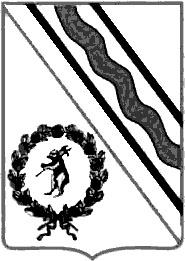 Администрация Тутаевского муниципального районаПОСТАНОВЛЕНИЕот 20.10.2022  № 773-пг. Тутаев№ п/пНаименование признакаЗначения признака1231.Цель обращенияПредоставление земельного участка в аренду без проведения торговПредоставление земельного участка в собственность за плату без проведения торговПредоставление земельного участка в безвозмездное пользованиеПредоставление земельного участка в постоянное (бессрочное) пользованиеКритерии для формирования вариантов предоставления услуги для подуслуги«Предоставление земельного участка в аренду»Критерии для формирования вариантов предоставления услуги для подуслуги«Предоставление земельного участка в аренду»Критерии для формирования вариантов предоставления услуги для подуслуги«Предоставление земельного участка в аренду»2.1. Кто обращается за услугой?ЗаявительПредставитель3.4. К какой категории относится заявитель?Физическое лицоИндивидуальный предпринимательЮридическое лицо4.8. Заявитель является иностранным юридическим лицом?Юридическое лицо зарегистрировано в РФИностранное юридическое лицо5.11. К какой категории относится заявитель (физическое лицо)?Арендатор земельного участкаЛицо, у которого изъят арендованный участокГражданин, испрашивающий участок для сенокошения, выпаса животных, огородничестваЛицо, с которым заключен договор о развитии застроенной территорииЛицо, уполномоченное решением общего собрания членов садоводческого или огороднического товариществаЧлен садоводческого или огороднического товариществаГражданин, имеющий право на первоочередное предоставление участкаСобственник здания, сооружения, расположенного на земельном участке, помещения в нихСобственник объекта незавершенного строительства21. Лицо, имеющее право на приобретение всобственность участка без торгов6.22. К какой категории арендатора относится заявитель?Арендатор участка, имеющий право на заключение нового договора арендыАрендатор участка, из которого образован испрашиваемый участокАрендатор участка, предназначенного для ведения сельскохозяйственного производстваАрендатор участка, предоставленного для комплексного освоения территории, из которого образован испрашиваемый участок7.27. Договор аренды земельного участка зарегистрирован в ЕГРН?Договор зарегистрирован в ЕГРНДоговор не зарегистрирован в ЕГРН8.30. Договор аренды исходного земельного участка зарегистрирован в ЕГРН?Договор зарегистрирован в ЕГРНДоговор не зарегистрирован в ЕГРН9.33. На основании какого документа был изъят земельный участок?Соглашение об изъятии земельного участкаРешение суда, на основании которого изъят земельный участок10.36. Право на исходный земельный участокзарегистрировано в ЕГРН?Право зарегистрировано в ЕГРНПраво не зарегистрировано в ЕГРН11.39. Право на исходный земельный участокзарегистрировано в ЕГРН?Право зарегистрировано в ЕГРНПраво не зарегистрировано в ЕГРН12.42. Право на здание, сооружение, объект незавершенного строительства зарегистрировано в ЕГРН?Право зарегистрировано в ЕГРНПраво не зарегистрировано в ЕГРН13.45. Право заявителя на испрашиваемый участок в ЕГРН?Право зарегистрировано в ЕГРНПраво не зарегистрировано в ЕГРН14.48. К какой категории относится заявитель (индивидуальный предприниматель)?Арендатор земельного участкаКрестьянское (фермерское)хозяйство, испрашивающее участок для осуществления своей деятельностиСобственник объекта незавершенного строительстваКрестьянское (фермерское) хозяйство, использующее участок сельскохозяйственного назначенияЛицо, с которым заключен договор о развитии застроенной территорииЛицо, у которого изъят арендованный участокНедропользовательРезидент особой экономической зоныЛицо, с которым заключено концессионное соглашениеЛицо, заключившее договор об освоении территории в целях строительства и эксплуатации наемного дома коммерческого использованияЛицо, с которым заключено охотхозяйственное соглашениеЛицо, испрашивающее участок для размещения водохранилища и (или) гидротехнического сооруженияРезидент зоны территориального развития, включенный в реестр резидентов такой зоныУчастник свободной экономической зоны на территориях Республики Крым и города федерального значения СевастополяЛицо, имеющее право на добычу (вылов) водных биологических ресурсовЛицо, осуществляющее товарную аквакультуру (товарное рыбоводство)Лицо, имеющее право на приобретение всобственность участка без торгов15.49. К какой категории арендатора относится заявитель?Арендатор участка, имеющий право на заключение нового договора арендыАрендатор участка. из которого образован испрашиваемый участокАрендатор участка, предназначенного для ведения сельскохозяйственного производстваАрендатор участка, предоставленного длякомплексного освоения территории, из которого образован испрашиваемый участок16.50. Договор аренды земельного участказарегистрирован в ЕГРН?Договор зарегистрирован в ЕГРНДоговор не зарегистрирован в ЕГРН17.51. Договор аренды исходного земельного участказарегистрирован в ЕГРН?Договор зарегистрирован в ЕГРНДоговор не зарегистрирован в ЕГРН18.52. Крестьянское (фермерское) хозяйство создано несколькимигражданами?Крестьянское (фермерское) хозяйство создано одним гражданиномКрестьянское (фермерское) хозяйство создано двумяили более гражданами19.53. Право на объект незавершенного строительствазарегистрировано в ЕГРН?Право зарегистрировано в ЕГРНПраво не зарегистрировано в ЕГРН20.54. Право заявителя на испрашиваемый участок вЕГРН?Право зарегистрировано в ЕГРНПраво не зарегистрировано в ЕГРН21.55. На основании какогодокумента был изъятземельный участок?Соглашение об изъятии земельного участкаРешение суда, на основании которого изъятземельный участок22.56. На основании какого документа заявитель осуществляетнедропользование?Проектная документация на выполнение работ, связанных с пользованием недрамиГосударственное задание, предусматривающее выполнение мероприятий по государственному геологическому изучению недрГосударственный контракт на выполнение работ погеологическому изучению недр23.57. На основании какогодокумента осуществляется добычу (вылов) водныхбиологических ресурсов?Решение о предоставлении в пользование водных биологических ресурсовДоговор о предоставлении рыбопромыслового участкаДоговор пользования водными биологическимиресурсами24.58. К какой категории относится заявитель (юридическое лицо)?Арендатор земельного участкаЛицо, с которым заключен договор о развитии застроенной территорииСобственник или пользователь здания, сооружения, помещений в нихСобственник объекта незавершенного строительстваЛицо, испрашивающее участок для размещения объектов инженерно-технического обеспеченияНекоммерческая организация, которой участок предоставлен для комплексного освоения в целях индивидуального жилищного строительстваЛицо, с которым заключен договор об освоении территории в целях строительства стандартного жильяЛицо, с которым заключен договор о комплексном освоении территории для строительства жильяЛицо, с которым заключен договор о комплексном развитии территорииЛицо, использующее участок на праве постоянного (бессрочного) пользованияКрестьянское (фермерское) хозяйство, использующее участок сельскохозяйственного назначенияКрестьянское (фермерское) хозяйство, испрашивающее участок для осуществления своей деятельностиЛицо, испрашивающее участок для размещения социальных объектовЛицо, испрашивающее участок для выполнения международных обязательствЛицо, у которого изъят арендованный участокРелигиозная организацияКазачье обществоЛицо, имеющее право на приобретение в собственность участка без торговНедропользовательРезидент особой экономической зоныУправляющая компания, привлеченная для выполнения функций по созданию объектовнедвижимости в границах особой эконом. зоны и на прилегающей к ней территории и по управлению этими и ранее созданными объектами недвижимостиЛицо, с которым заключено соглашение о взаимодействии в сфере развития инфраструктуры особой экономической зоныЛицо, с которым заключено концессионное соглашениеЛицо, заключившее договор об освоении территории в целях строительства и эксплуатации наемного домаЛицо, с которым заключен специальный инвестиционный контрактЛицо, с которым заключено охотхозяйственное соглашениеЛицо, испрашивающее участок для размещения водохранилища или гидротехнического сооруженияРезидент зоны территориального развития, включенный в реестр резидентов такой зоныУчастник свободной экономической зоны на территориях Республики Крым и города федерального значения СевастополяЛицо, имеющее право на добычу (вылов) водных биологических ресурсовЛицо, осуществляющее товарную аквакультуру (товарное рыбоводство)Научно-технологический центр или фондПублично-правовая компания "Единый заказчик в сфере строительства"Государственная компания "Российские автомобильные дороги"Открытое акционерное общество "Российские железные дороги"Лицо, испрашивающее участок в соответствии с указом или распоряжением Президента РоссийскойФедерации25.59. К какой категории арендатора относится заявитель?Арендатор участка, имеющий право на заключение нового договора арендыАрендатор участка, из которого образован испрашиваемый участокАрендатор участка, предназначенного для ведения сельскохозяйственного производства. Арендатор участка, предоставленного для комплексного освоения территории, из которогообразован испрашиваемый участок26.60. Договор аренды земельного участказарегистрирован в ЕГРН?140Договор зарегистрирован в ЕГРН141. Договор не зарегистрирован в ЕГРН27.61. Договор аренды исходного земельного участказарегистрирован в ЕГРН?Договор зарегистрирован в ЕГРНДоговор не зарегистрирован в ЕГРН28.62. Право на здание, сооружение, помещениезарегистрировано в ЕГРН?Право зарегистрировано в ЕГРНПраво не зарегистрировано в ЕГРН29.63. Право на испрашиваемый земельный участокзарегистрировано в ЕГРН?Право зарегистрировано в ЕГРНПраво не зарегистрировано в ЕГРН30.64. Право на объект незавершенного строительствазарегистрировано в ЕГРН?Право зарегистрировано в ЕГРНПраво не зарегистрировано в ЕГРН31.65. Право заявителя наиспрашиваемый участок в ЕГРН?Право зарегистрировано в ЕГРНПраво не зарегистрировано в ЕГРН32.66. Объект относится к объектам федерального, регионального или местногозначения?Объект не относится к объектам федерального, регионального, местного значенияОбъект относится к объектам федерального,регионального или местного значения33.67. Право заявителя на испрашиваемый участокзарегистрировано в ЕГРН?Право зарегистрировано в ЕГРНПраво не зарегистрировано в ЕГРН34.68. На основании какого документа заявитель обращается за получениемучастка?Распоряжение Правительства Российской ФедерацииРаспоряжение высшего должностного лица субъектаРоссийской Федерации35.69. На основании какогодокумента был изъят земельный участок?Соглашение об изъятии земельного участкаРешение суда, на основании которого изъят земельный участок36.70. На основании какого документа заявитель осуществляетнедропользование?Проектная документация на выполнение работ, связанных с пользованием недрамиГосударственное задание, предусматривающее выполнение мероприятий по государственному геологическому изучению недрГосударственный контракт на выполнение работ погеологическому изучению недр37.71. Какой вид использованиянаемного дома планируется осуществлять?Коммерческое использованиеСоциальное использование38.72. На основании какого документа осуществляется добычу (вылов) водныхбиологических ресурсов?Решение о предоставлении в пользование водных биологических ресурсовДоговор о предоставлении рыбопромыслового участкаДоговор пользования водными биологическимиресурсами39.73. На основании какого документа заявитель обращается за получениемучастка?Указ Президента Российской ФедерацииРаспоряжение Президента Российской Федерации40.74. К какой категории182. Арендатор земельного участкаотносится заявитель183. Лицо, с которым заключен договор о развитии(иностранное юридическоезастроенной территориилицо)?184. Собственник или пользователь здания, сооружения,помещений в них185. Собственник объекта незавершенногостроительства186. Лицо, испрашивающее участок для размещенияобъектов инженерно-технического обеспечения187. Лицо, с которым заключен договор о комплексномразвитии территории188. Лицо, испрашивающее участок для размещениясоциальных объектов189. Лицо, испрашивающее участок для выполнениямеждународных обязательств190. Лицо, у которого изъят арендованный участок191. Лицо, имеющее право на приобретение всобственность участка без торгов192. Недропользователь193. Резидент особой экономической зоны194. Лицо, с которым заключено соглашение овзаимодействии в сфере развития инфраструктурыособой экономической зоны195. Лицо, с которым заключено концессионноесоглашение196. Лицо, заключившее договор об освоениитерритории в целях строительства и эксплуатациинаемного дома197. Лицо, с которым заключен специальныйинвестиционный контракт198. Лицо, с которым заключено охотхозяйственноесоглашение199. Лицо, испрашивающее участок для размещенияводохранилища или гидротехнического сооружения200. Резидент зоны территориального развития,включенный в реестр резидентов такой зоны201. Лицо, имеющее право на добычу (вылов) водныхбиологических ресурсов202. Лицо, осуществляющее товарную аквакультуру(товарное рыбоводство)203. Лицо, испрашивающее участок в соответствии суказом или распоряжением Президента РоссийскойФедерации41.75. К какой категории арендатора относится заявитель?Арендатор участка, имеющий право на заключение нового договора арендыАрендатор участка, из которого образован испрашиваемый участокАрендатор участка, предназначенного для ведения сельскохозяйственного производстваАрендатор участка, предоставленного для комплексного освоения территории, из которогообразован испрашиваемый участок42.76. Договор аренды земельного участказарегистрирован в ЕГРН?Договор зарегистрирован в ЕГРНДоговор не зарегистрирован в ЕГРН43.77. Договор аренды исходного земельного участказарегистрирован в ЕГРН?Договор зарегистрирован в ЕГРНДоговор не зарегистрирован в ЕГРН44.78. Право на здание, сооружение, помещениезарегистрировано в ЕГРН?Право зарегистрировано в ЕГРНПраво не зарегистрировано в ЕГРН45.79. Право на испрашиваемыйземельный участок зарегистрировано в ЕГРН?Право зарегистрировано в ЕГРНПраво не зарегистрировано в ЕГРН46.80. Право на объект незавершенного строительствазарегистрировано в ЕГРН?Право зарегистрировано в ЕГРНПраво не зарегистрировано в ЕГРН47.81. Право заявителя на испрашиваемый участок вЕГРН?Право зарегистрировано в ЕГРНПраво не зарегистрировано в ЕГРН48.82. Объект относится к объектам федерального, регионального или местногозначения?Объект не относится к объектам федерального, регионального, местного значенияОбъект относится к объектам федерального,регионального или местного значения49.83. На основании какого документа заявитель обращается запредоставлением земельногоучастка?Распоряжение Правительства Российской ФедерацииРаспоряжение высшего должностного лица субъекта Российской Федерации50.84. На основании какого документа был изъятземельный участок?Соглашение об изъятии земельного участкаРешение суда, на основании которого изъят земельный участок51.85. На основании какого документа заявитель осуществляетнедропользование?Проектная документация на выполнение работ, связанных с пользованием недрамиГосударственное задание, предусматривающее выполнение мероприятий по государственному геологическому изучению недрГосударственный контракт на выполнение работ погеологическому изучению недр52.86. Какой вид использования наемного дома планируетсяосуществлять?Коммерческое использованиеСоциальное использование53.87. На основании какого документа осуществляется добычу (вылов) водныхбиологических ресурсов?246. Решение о предоставлении в пользование водных биологических ресурсовДоговор о предоставлении рыбопромыслового участкаДоговор пользования водными Биологическимиресурсами54.88. На основании какого документа заявитель обращается за получениемучастка?Указ Президента Российской ФедерацииРаспоряжение Президента Российской ФедерацииКритерии для формирования вариантов предоставления услуги для подуслуги«Предоставление земельного участка в собственность за плату»Критерии для формирования вариантов предоставления услуги для подуслуги«Предоставление земельного участка в собственность за плату»Критерии для формирования вариантов предоставления услуги для подуслуги«Предоставление земельного участка в собственность за плату»55.1. Кто обращается за услугой?ЗаявительПредставитель56.2. К какой категории относится заявитель?3. Физическое лицоИндивидуальный предпринимательЮридическое лицо57.3. Заявитель является иностранным юридическимлицом?Юридическое лицо зарегистрировано в Российской ФедерацииИностранное юридическое лицо58.4. К какой категории относится заявитель (физическое лицо)?8. Собственник здания, сооружения либо помещения в здании, сооружении9. Член садоводческого или огородническогонекоммерческого товарищества59.5. Право на здание, сооружение, помещениезарегистрировано в ЕГРН?10. Право зарегистрировано в ЕГРН11. Право не зарегистрировано в ЕГРН60.6. Право на испрашиваемыйземельный участок зарегистрировано в ЕГРН?12. Право зарегистрировано в ЕГРН13. Право не зарегистрировано в ЕГРН61.7. Право садоводческого или огороднического товарищества на исходный земельный участокзарегистрировано в ЕГРН?14. Право зарегистрировано в ЕГРН15. Право не зарегистрировано в ЕГРН62.8. К какой категории относится заявитель (индивидуальный предприниматель)?16. Собственник здания, сооружения, либо помещения в здании, сооружении17. Лицо, с которым заключен договор о комплексном освоении территории18. Арендатор участка для ведения сельскохозяйственного производства19. Крестьянское (фермерское) хозяйство, использующее участок сельскохозяйственного назначения20. Крестьянское (фермерское) хозяйство,испрашивающее участок для осуществления своейдеятельности63.9. Право на здание,сооружение, помещение зарегистрировано в ЕГРН?Право зарегистрировано в ЕГРНПраво не зарегистрировано в ЕГРН64.10. Право на испрашиваемый земельный участокзарегистрировано в ЕГРН?Право зарегистрировано в ЕГРНПраво не зарегистрировано в ЕГРН65.11. Крестьянское (фермерское) хозяйство создано несколькимигражданами?Крестьянское (фермерское) хозяйство создано двумя или более гражданамиКрестьянское (фермерское) хозяйство создано однимгражданином66.12. К какой категории относится заявитель (юридическое лицо)?27. Собственник здания, сооружения либо помещения в здании, сооружении28. Арендатор участка для ведения сельскохозяйственного производства29. Лицо, с которым заключен договор о комплексном освоении территории30. Лицо, использующее земельный участок на праве постоянного (бессрочного) пользования31. Крестьянское (фермерское) хозяйство, использующее участок сельскохозяйственного назначения32. Крестьянское (фермерское) хозяйство, испрашивающее участок для осуществления своейдеятельности67.13. Право на здание,сооружение, помещение зарегистрировано в ЕГРН?Право зарегистрировано в ЕГРНПраво не зарегистрировано в ЕГРН68.14. Право на испрашиваемый земельный участокзарегистрировано в ЕГРН?Право зарегистрировано в ЕГРНПраво не зарегистрировано в ЕГРН69.15. Право на испрашиваемыйземельный участок зарегистрировано в ЕГРН?Право зарегистрировано в ЕГРНПраво не зарегистрировано в ЕГРН70.16. К какой категории относится заявитель (иностранное юридическоелицо)?Лицо, с которым заключен договор о комплексном освоении территорииСобственник здания, сооружения либо помещения вздании, сооружении71.17. Право на здание,сооружение, помещение зарегистрировано в ЕГРН?Право зарегистрировано в ЕГРНПраво не зарегистрировано в ЕГРН72.18. Право на испрашиваемыйземельный участок зарегистрировано в ЕГРН?Право зарегистрировано в ЕГРНПраво не зарегистрировано в ЕГРНКритерии для формирования вариантов предоставления услуги для подуслуги«Предоставление земельного участка в безвозмездное пользование»Критерии для формирования вариантов предоставления услуги для подуслуги«Предоставление земельного участка в безвозмездное пользование»Критерии для формирования вариантов предоставления услуги для подуслуги«Предоставление земельного участка в безвозмездное пользование»73.1. Кто обращается за услугой?1. Заявитель2. Представитель74.2. К какой категории относится заявитель?3. Физическое лицо4. Индивидуальный предприниматель5. Юридическое лицо75.3. К какой категории относится заявитель (физическое лицо)?6. Гражданин, испрашивающий участок для индивидуального жилищного строительства, личного подсобного хозяйства7. Работник организации, которой участокпредоставлен в постоянное (бессрочное) пользование8. Работник в муниципальном образовании и по установленной законодательством специальностиГражданин, которому предоставлено служебное помещение в виде жилого домаГражданин, испрашивающий участок для сельскохозяйственной деятельностиЛицо, у которого изъят участок, который был предоставлен на праве безвозмездного пользованияЛицо, относящееся к коренным малочисленным народам Севера, Сибири и Дальнего Востока РоссийскойФедерации76.4. На основании какого документа был изъятземельный участок?13. Соглашение об изъятии земельного участка14.Решение суда, на основании которого изъят земельный участок77.5. К какой категории относится заявитель (индивидуальный предприниматель)?15. Лицо, с которым заключен договор на строительство или реконструкцию объектов недвижимости, осуществляемые полностью за счет бюджетных средств16. Лицо, испрашивающее участок для сельскохозяйственного, охотхозяйственного, лесохозяйственного использования17. Крестьянское (фермерское) хозяйство, испрашивающее участок для осуществления своей деятельности18. Лицо, у которого изъят участок, предоставленный вбезвозмездное пользование78.6. Крестьянское (фермерское) хозяйство создано несколькимигражданами?19. Крестьянское (фермерское) хозяйство создано одним гражданином20. Крестьянское (фермерское) хозяйство создано 2 иболее гражданами79.7. На основании какогодокумента был изъят земельный участок?21. Соглашение об изъятии земельного участка22. Решение суда, на основании которого изъят земельный участок80.8. К какой категории относится заявитель (юридическое лицо)?23. Религиозная организация24. Религиозная организация, которой предоставлены в безвозмездное пользование здания, сооружения25. Крестьянское (фермерское) хозяйство, испрашивающее земельный участок для осуществления своей деятельности26. Лицо, испрашивающее участок длясельскохозяйственного, охотхозяйственного,лесохозяйственного использованияСадовое или огородническое некоммерческое товариществоНекоммерческая организация, созданная гражданами в целях жилищного строительстваНекоммерческая организация, созданная субъектом Российской Федерации в целях жилищного строительства для обеспечения жилыми помещениями отдельных категорий гражданОбщина лиц, относящихся к коренным малочисленным народам Севера, Сибири и Дальнего Востока Российской ФедерацииЛицо, у которого изъят участок, предоставленный в безвозмездное пользованиеГосударственное или муниципальное учреждение33. Казенное предприятиеЦентр исторического наследия Президента Российской ФедерацииАО "Почта России"Публично-правовая компании "Единый заказчик в сфере строительства"81.9. Строительство объекта недвижимости на испрашиваемом участкезавершено?37. Строительство объекта недвижимости завершено38. Строительство объекта недвижимости не завершено82.10. Право на объект недвижимостизарегистрировано в ЕГРН?Право зарегистрировано в ЕГРНПраво не зарегистрировано в ЕГРН83.11. Право заявителя на объект недвижимостизарегистрировано в ЕГРН?Право зарегистрировано в ЕГРНПраво не зарегистрировано в ЕГРН84.12. Зарегистрировано ли право на испрашиваемыйземельный участок в ЕГРН?Право зарегистрировано в ЕГРНПраво не зарегистрировано в ЕГРН85.13. На основании какогодокумента был изъят земельный участок?Соглашение об изъятии земельного участкаРешение суда, на основании которого изъят земельный участокКритерии для формирования вариантов предоставления услуги для подуслуги«Предварительное согласование предоставления земельного участка в постоянное (бессрочное пользование)»Критерии для формирования вариантов предоставления услуги для подуслуги«Предварительное согласование предоставления земельного участка в постоянное (бессрочное пользование)»Критерии для формирования вариантов предоставления услуги для подуслуги«Предварительное согласование предоставления земельного участка в постоянное (бессрочное пользование)»86.1. Кто обращается за услугой?1. Заявитель2. Представитель87.2. К какой категории относится заявитель?3. Государственное или муниципальное учреждение4. Казенное предприятиеЦентр исторического наследия Президента Российской ФедерацииПРОДАВЕЦТутаевский муниципальный районЯрославская область, г. Тутаев,ул. Романовская, д. 35Должность___________________  ___________             (подпись)	ПОКУПАТЕЛЬ____________________________________________________________________________  _____________             (подпись)      ПРОДАВЕЦ (передал)Тутаевский муниципальный районЯрославская область, г. Тутаев,ул. Романовская, д. 35Должность___________________  ____________             (подпись)	ПОКУПАТЕЛЬ (принял)________________________________________________  _______________             (подпись)      г. Тутаев, Ярославская область                                                   «__» ______ 20___ г.АРЕНДОДАТЕЛЬТутаевский муниципальный районЯрославская область, г. Тутаев,ул. Романовская, д. 35Должность___________________  ___________             (подпись)	АРЕНДАТОР__________________________________________________________________________________  _______________             (подпись)  АРЕНДОДАТЕЛЬТутаевский муниципальный районЯрославская область, г. Тутаев,ул. Романовская, д. 35Должность___________________  _____________             (подпись)	_____________________________________________  ____________             (подпись)  АРЕНДОДАТЕЛЬТутаевский муниципальный районЯрославская область, г. Тутаев,ул. Романовская, д. 35Должность___________________  ____________             (подпись)	АРЕНДАТОР_____________________________________________  ____________             (подпись)  г.  Тутаев  Ярославская область«____» ________ 20___ г.СсудодательТутаевский муниципальный районЯрославская область, г. Тутаев,ул. Романовская, д. 35Должность___________________  _____________             (подпись)	Ссудополучатель ______________________________________________________________________________ ______________             (подпись)      СсудодательТутаевский муниципальный районЯрославская область, г. Тутаев,ул. Романовская, д. 35Должность___________________  _____________             (подпись)	Ссудополучатель __________________________________________ _____________             (подпись)      № пункта админис тративно го регламен таНаименование основания для отказа в соответствии с единым стандартомРазъяснение причин отказа в предоставлении услуги2.19.1С заявлением обратилось лицо, которое в соответствии с земельным законодательством не имеет права на приобретение земельного участка без проведения торговУказываются основания такого вывода2.19.2Указанный в заявлении земельный участок предоставлен на праве постоянного	(бессрочного)пользования,	безвозмездногопользования,			пожизненного наследуемого владения или аренды, за исключением случаев, если с заявлением обратился обладатель данных прав или подано заявление о предоставлении в безвозмездное пользование	гражданам		и юридическим		лицам	для сельскохозяйственного,охотхозяйственного,лесохозяйственного	и	иного использования,			непредусматривающего строительства зданий, сооружений, если такие земельные участки включены в утвержденный в установленном Правительством	Российской Федерации порядке перечень земельных участков, предоставленных для нужд обороны и безопасности и временно не используемых для указанных нужд, на срок не более чем пять летУказываются основания такого вывода2.19.3Указанный в заявлении земельный участок образуется в результате раздела	земельного	участка, предоставленного садоводческому или огородническому некоммерческому товариществу, за исключением случаев обращения с таким заявлением члена этого товарищества (если такой земельный участок является садовым или огородным) либо собственников земельных участков, расположенных в границах территории ведения гражданами садоводства или огородничества для собственных нужд (если земельный участок является земельным участком общего назначения)Указываются основания такого вывода2.19.4На указанном в заявлении земельном участке расположены здание, сооружение, объект незавершенного строительства,	принадлежащие гражданам или юридическим лицам, за исключением случаев, если наУказываются основания такого выводаземельном участке расположены сооружения (в том числе сооружения, строительство которых не завершено), размещение которых допускается на основании сервитута, публичного сервитута, или объекты, размещенные в соответствии со статьей 39.36 Земельного кодекса Российской Федерации, либо с заявлением о предоставлении земельного участка обратился собственник этих здания, сооружения, помещений в них, этого объекта		незавершенного строительства, а также случаев, если подано заявление о предоставлении земельного участка и в отношении расположенных на нем здания, сооружения, объекта незавершенного строительства принято решение о сносе самовольной постройки либо решение о сносе самовольной постройки или ее приведении в соответствие с установленными требованиями и в сроки, установленные			указанными решениями,	не			выполнены обязанности, предусмотренные частью11 статьи 55.32 Градостроительного кодекса Российской Федерации2.19.5На указанном в заявлении земельном участке расположены здание, сооружение, объект незавершенного строительства, находящиеся в государственной или муниципальной собственности, за исключением случаев, если на земельном участке расположены сооружения (в том числе сооружения, строительство которых не завершено), размещение которых допускается на основании сервитута, публичного сервитута, или объекты, размещенные в соответствии со статьей39.36 Земельного кодекса Российской Федерации, либо с заявлением о предоставлении земельного участка обратился правообладатель этих здания, сооружения, помещений в них, этого объекта незавершенного строительстваУказываются основания такого вывода2.19.6Указанный в заявлении земельный участок является изъятым из оборота или ограниченным в обороте и его предоставление не допускается на праве, указанном в заявленииУказываются основания такого вывода2.19.7Указанный в заявлении земельный участок является зарезервированным для	государственных	или муниципальных нужд в случае, если заявитель обратился с заявлением о предоставлении   земельного   участка в собственность, постоянное (бессрочное) пользование или с заявлением о предоставлении земельного участка в аренду, безвозмездное пользование на срок, превышающий срок действия решения о резервировании земельного участка, за исключением случая предоставления земельного участка для целей резервированияУказываются основания такого вывода2.19.8Указанный в заявлении земельный участок расположен в границах территории, в отношении которой с другим лицом заключен договор о развитии застроенной территории, за исключением случаев, если с заявлением обратился собственник здания, сооружения, помещений в них, объекта	незавершенного строительства, расположенных на таком земельном участке, или правообладатель такого земельного участкаУказываются основания такого вывода2.19.9Указанный в заявлении земельный участок расположен в границах территории, в отношении которой с другим лицом заключен договор о комплексном развитии территории, или земельный участок образован из земельного участка, в отношении которого с другим лицом заключен договор о комплексном развитии территории, за исключением случаев, если такой земельный участок предназначен для размещения объектов федерального значения, объектов регионального значения илиУказываются основания такого выводаобъектов местного значения и с заявлением обратилось лицо, уполномоченное на строительство указанных объектов2.19.10Указанный в заявлении земельный участок образован из земельного участка, в отношении которого заключен договор о комплексном развитии территории, и в соответствии с утвержденной документацией по планировке территории предназначен для	размещения	объектов федерального значения, объектов регионального значения или объектов местного значения, за исключением случаев, если с заявлением обратилось лицо, с которым заключен договор о комплексном развитии территории, предусматривающий обязательство данного лица по строительству указанных объектовУказываются основания такого вывода 2.19.11Указанный в заявлении земельный участок является предметом аукциона, извещение о проведении которого размещено в соответствии с пунктом 19 статьи 39.11 Земельного кодекса Российской ФедерацииУказываются основания такого вывода 2.19.12В отношении земельного участка, указанного в заявлении, поступило предусмотренное подпунктом 6 пункта4 статьи 39.11 Земельного кодекса Российской Федерации заявление о проведении аукциона по его продаже или аукциона на право заключения договора его аренды при условии, что такой земельный участок образован в соответствии с подпунктом 4 пункта 4 статьи 39.11 Земельного кодекса Российской		Федерации	и уполномоченным органом не принято решение об отказе в проведении этого аукциона	по	основаниям, предусмотренным пунктом 8 статьи39.11 Земельного кодекса Российской ФедерацииУказываются основания такого вывода 2.19.13В отношении земельного участка, указанного в заявлении, опубликовано и размещено в соответствии с подпунктом 1 пункта 1 статьи 39.18 Земельного кодекса Российской Федерации	извещение	о предоставлении земельного участка для индивидуального жилищного строительства, ведения личного подсобного хозяйства, садоводства или осуществления		крестьянским (фермерским) хозяйством его деятельностиУказываются основания такого вывода 2.19.14Разрешенное	использование земельного участка не соответствует целям использования такого земельного участка, указанным в заявлении, за исключением случаев размещения линейного объекта в соответствии с утвержденным проектом планировки территорииУказываются основания такого вывода 2.19.15Испрашиваемый земельный участок полностью расположен в границах зоны с особыми условиями использования	территории,установленные	ограничения использования земельных участков в которой не допускают использования земельного участка в соответствии с целями использования такого земельного участка, указанными в заявленииУказываются основания такого вывода 2.19.16Испрашиваемый земельный участок не включен в утвержденный в установленном	Правительством Российской Федерации порядке перечень земельных участков, предоставленных для нужд обороны и безопасности и временно не используемых для указанных нужд, в случае, если подано заявление о предоставлении земельного участка в безвозмездное пользование гражданам и юридическим лицам для сельскохозяйственного,охотхозяйственного,лесохозяйственного	и	иного использования,			непредусматривающего	строительстваУказываются основания такого вывода зданий, сооружений, если такие земельные участки включены в утвержденный в установленном Правительством	Российской Федерации порядке перечень земельных участков, предоставленных для нужд обороны и безопасности и временно не используемых для указанных нужд, на срок не более чем пять лет2.19.17Площадь земельного участка, указанного в заявлении о предоставлении земельного участка садоводческому или огородническому некоммерческому	товариществу, превышает предельный размер, установленный пунктом 6 статьи 39.10 Земельного кодекса Российской ФедерацииУказываются основания такого вывода 2.19.18Указанный в заявлении земельный участок в соответствии с утвержденными	документами территориального планирования и (или) документацией по планировке территории предназначен для размещения объектов федерального значения, объектов регионального значения или объектов местного значения и с заявлением обратилось лицо, не уполномоченное на строительство этих объектовУказываются основания такого вывода 2.19.19Указанный в заявлении земельный участок предназначен для размещения здания, сооружения в соответствии с государственной	программойРоссийской	Федерации, государственной программой субъекта Российской Федерации и с заявлением обратилось лицо, не уполномоченное на строительство этих здания, сооруженияУказываются основания такого вывода 2.19.20Предоставление земельного участка на заявленном виде прав не допускаетсяУказываются основания такого вывода 2.19.21В отношении земельного участка, указанного в заявлении, не установлен вид разрешенного использованияУказываются основания такого вывода 2.19.22Указанный в заявлении земельный участок, не отнесен к определенной категории земельУказываются основания такого вывода 2.19.23В отношении земельного участка, указанного в заявлении, принято решение о предварительном согласовании его предоставления, срок действия которого не истекУказываются основания такого вывода 2.19.24Указанный в заявлении земельный участок изъят для государственных или муниципальных нужд и указанная в заявлении цель последующего предоставления такого земельного участка не соответствует целям, для которых такой земельный участок был изъят, за исключением земельных участков,	изъятых	для государственных или муниципальных нужд в связи с признанием многоквартирного дома, который расположен на таком земельном участке, аварийным и подлежащим сносу или реконструкцииУказываются основания такого вывода 2.19.25Границы земельного участка, указанного в заявлении, подлежат уточнению в соответствии с Федеральным законом от 13 июля 2015 г. № 218-ФЗ «О государственной регистрации недвижимости»Указываются основания такого вывода 2.19.26Площадь земельного участка, указанного в заявлении, превышает его площадь, указанную в схеме расположения земельного участка, проекте межевания территории или в проектной документации лесных участков, в соответствии с которыми такой земельный участок образован, более чем на десять процентовУказываются основания такого вывода 2.19.27С заявлением о предоставлении земельного участка, включенного в перечень государственного имущества или перечень муниципального имущества, предусмотренные частью 4 статьи 18 Федерального закона от 24июля	2007	г.№ 209-ФЗ «О развитии малого и среднего      предпринимательства      вУказываются основания такого вывода Российской Федерации», обратилось лицо, которое не является субъектом малого	или	среднего предпринимательства, или лицо, в отношении которого не может оказываться поддержка в соответствии с частью 3 статьи 14 указанного Федерального законаНаправить в форме электронного документа в Личный кабинет наЕПГУ/РПГУвыдать на бумажном носителе при личном обращении в уполномоченный орган государственной власти, орган местного самоуправления, организациюлибо в МФЦ, расположенном по адресу: 	Направить на бумажном носителе на почтовый адрес:Указывается один из перечисленных способовУказывается один из перечисленных способов(подпись)(фамилия, имя, отчество(последнее - при наличии)№ пункта админис тративно го регламен таНаименование основания для отказа в соответствии с единым стандартомРазъяснение причин отказа в предоставлении услуги2.15.1Представление неполного комплекта документовУказывается исчерпывающий перечень документов, непредставленных заявителем2.15.2Представленные документы утратили силу на момент обращения за услугойУказывается исчерпывающий перечень документов, утративших силу2.15.3Представленные документы содержат подчистки и исправления текста, не заверенные в порядке, установленном законодательством Российской ФедерацииУказывается исчерпывающий перечень документов, содержащих подчистки и исправления 2.15.4Представленные в электронной форме документы содержат повреждения, наличие которых не позволяет в полном объеме использовать информацию и сведения, содержащиеся в документах для предоставления услугиУказывается исчерпывающий перечень документов, содержащих повреждения2.15.5Несоблюдение установленных статьей11 Федерального закона от 6 апреля 2011 года № 63-ФЗ «Об электронной подписи» условий признания действительности, усиленной квалифицированной электронной подписиУказываются основания такого вывода2.15.6Подача запроса о предоставлении услуги и документов, необходимых для предоставления услуги, в электронной форме с нарушением установленных требованийУказываются основания такого вывода2.15.7Неполное заполнение полей в форме заявления, в том числе в интерактивной форме заявления на ЕПГУУказываются основания такого выводаОснование для началаадминистративной процедурыСодержание административных действийСрок выполнения администрати вныхдействийДолжност ное лицо, ответстве нное за выполнен иеадминистр ативного действияМесто выполненияадминистративног о действия/ используемаяинформационная системаМесто выполненияадминистративног о действия/ используемаяинформационная системаКритерии принятия решенияРезультатадминистративного действия, способфиксации123456671. Проверка документов и регистрация заявления1. Проверка документов и регистрация заявления1. Проверка документов и регистрация заявления1. Проверка документов и регистрация заявления1. Проверка документов и регистрация заявления1. Проверка документов и регистрация заявления1. Проверка документов и регистрация заявления1. Проверка документов и регистрация заявленияПоступлениеПрием и проверка1 рабочийУполномоДепартамент––регистрациязаявления икомплектности документов наденьченного / ГИСзаявления идокументов дляналичие/отсутствие основанийоргана,документов в ГИСпредоставлениядля отказа в приеме документов,ответствен(присвоение номера ипредусмотренных пунктом 2.16ное задатирование);муниципальнойАдминистративного регламентапредоставназначениеуслуги влениедолжностного лица,ДепартаментВ случае выявления оснований1 рабочийответственного задля отказа в приеме документов,деньпредоставлениенаправление заявителю вмуниципамуниципальнойэлектронной форме в личныйльнойуслуги, и передачакабинет на ЕПГУ уведомленияуслугиему документов234567В случае отсутствия оснований1 рабочийдолжностДепартаментдля отказа в приеме документов,деньное лицо/ГИСпредусмотренных пунктом 2.16УполномоАдминистративного регламента,ченногорегистрация заявления воргана,электронной базе данных поответствеучету документовнное зарегистрациюкорреспонденцииПроверка заявления идолжностДепартамент–Направленноедокументов представленных дляное лицо/ГИСзаявителюполучения муниципальнойУполномоэлектронноеуслугиченногоуведомление ооргана,приеме заявления кответстверассмотрению либонное заотказа в приемепредоставзаявления клениерассмотрениюгосударственной(муниципальной)услуги2. Получение сведений посредством СМЭВ2. Получение сведений посредством СМЭВ2. Получение сведений посредством СМЭВ2. Получение сведений посредством СМЭВ2. Получение сведений посредством СМЭВ2. Получение сведений посредством СМЭВ2. Получение сведений посредством СМЭВ2. Получение сведений посредством СМЭВпакетнаправление межведомственныхнаправление межведомственныхв деньдолжностнДепартаментотсутствиенаправлениезарегистрированнзапросов в органы и организации,запросов в органы и организации,регистрацииое лицо/ГИС/документов,межведомственногоых документов,указанные в пункте 2.3указанные в пункте 2.3заявления иУполномоСМЭВнеобходимыхзапроса в органыпоступившихАдминистративного регламентаАдминистративного регламентадокументовченногодля(организации),должностномуоргана,предоставленияпредоставляющиелицу,ответственгосударственнодокументы233444567ответственному заное заное заное за(муниципальной(сведения),предоставлениепредоставлпредоставлпредоставл) услуги,предусмотренныеениеениеениенаходящихся впунктами 2.12муниципальнойгосударствгосударствгосударствраспоряженииАдминистративногоуслугиеннойеннойеннойгосударственнырегламента, в том(муниципа(муниципа(муниципах органовчисле сльной)льной)льной)(организаций)использованиемуслугиуслугиуслугиСМЭВполучение ответов наполучение ответов на3 рабочих дня3 рабочих днядолжностндолжностндолжностнДепартамент–получениемежведомственные запросы,межведомственные запросы,со днясо дняое лицоое лицоое лицо/ГИС/документовформирование полногоформирование полногонаправлениянаправленияУполномоУполномоУполномоСМЭВ(сведений),комплекта документовкомплекта документовмежведомствмежведомствченногоченногоченногонеобходимых дляенногоенногооргана,органа,органа,предоставлениязапроса взапроса вответственответственответственгосударственнойорган илиорган илиное заное заное за(муниципальной)организацию,организацию,предоставлпредоставлпредоставлуслугипредоставляюпредоставляюениеениеениещиещиегосударствгосударствгосударствдокумент идокумент иеннойеннойеннойинформацию,информацию,(муниципа(муниципа(муниципаесли иныеесли иныельной)льной)льной)сроки несроки неуслугиуслугиуслугипредусмотренпредусмотреныызаконодательзаконодательством РФ иством РФ исубъекта РФсубъекта РФ3. Рассмотрение документов и сведений3. Рассмотрение документов и сведений3. Рассмотрение документов и сведений3. Рассмотрение документов и сведений3. Рассмотрение документов и сведений3. Рассмотрение документов и сведений3. Рассмотрение документов и сведений3. Рассмотрение документов и сведений3. Рассмотрение документов и сведений3. Рассмотрение документов и сведений3. Рассмотрение документов и сведений11223345567пакетпакетПроведение соответствияПроведение соответствия1 рабочий1 рабочийдолжностДепартаментДепартаментоснованияпроект результатазарегистрированнызарегистрированныдокументов и сведенийдокументов и сведенийденьденьное лицо/ ГИС/ ГИСотказа впредоставлениях документов,х документов,требованиям нормативныхтребованиям нормативныхУполномопредоставлениигосударственнойпоступившихпоступившихправовых актов предоставленияправовых актов предоставленияченногогосударственной(муниципальной)должностномудолжностномуоргана,(муниципальнойуслуги по форме,лицу,лицу,муниципальной услугимуниципальной услугиответстве) услуги,приведенной вответственному заответственному занное запредусмотренныприложении № 2, №предоставлениепредоставлениепредоставе пунктом 2.193, № 4, № 5, № 6 клениеАдминистративАдминистративномумуниципальноймуниципальнойного регламентарегламентууслугиуслугимуниципальнойуслуги4. Принятие решения4. Принятие решения4. Принятие решения4. Принятие решения4. Принятие решения4. Принятие решения4. Принятие решения4. Принятие решения4. Принятие решения4. Принятие решения4. Принятие решенияпроект результатапроект результатаПринятие решения оПринятие решения о20 20 должностнДепартаментДепартамент–Результатпредоставленияпредоставленияпредоставления предоставления днейднейое лицо / ГИС / ГИСпредоставлениямуниципальной услуги или обмуниципальной услуги или обУполномогосударственноймуниципальноймуниципальнойотказе в предоставлении услугиотказе в предоставлении услугиченного(муниципальной)услуги по формеуслуги по формеоргана,услуги по форме,11223345567согласносогласноФормирование решения оФормирование решения о3 рабочих дня3 рабочих дняответственприведенной вприложению № 2,приложению № 2,предоставлениипредоставлении3 рабочих дня3 рабочих дняное заприложении № 2, №№ 3, № 4, № 5, №№ 3, № 4, № 5, №3 рабочих дня3 рабочих дняпредостав3, № 4, № 5, № 6 к6 к6 кмуниципальной услуги или обмуниципальной услуги или об3 рабочих дня3 рабочих днялениеАдминистративномуАдминистративноАдминистративноотказе в предоставленииотказе в предоставлении3 рабочих дня3 рабочих днярегламенту,му регламентуму регламенту3 рабочих дня3 рабочих дняподписанныймуниципальной услугимуниципальной услуги3 рабочих дня3 рабочих днямуниципаусиленной3 рабочих дня3 рабочих дняльнойквалифицированной3 рабочих дня3 рабочих дняуслуги;подписью3 рабочих дня3 рабочих дняРуководитруководителем3 рабочих дня3 рабочих дняельУполномоченного3 рабочих дня3 рабочих дняДепартаментаоргана или иного3 рабочих дня3 рабочих дняуполномоченного им3 рабочих дня3 рабочих дняилилица3 рабочих дня3 рабочих дня иное3 рабочих дня3 рабочих дняуполномо3 рабочих дня3 рабочих дняченное им3 рабочих дня3 рабочих днялицо5. Выдача результата5. Выдача результата5. Выдача результата5. Выдача результата5. Выдача результата5. Выдача результата5. Выдача результата5. Выдача результата5. Выдача результата5. Выдача результата5. Выдача результатаформирование иформирование иРегистрация результатаРегистрация результатапослепоследолжностДепартаментДепартамент–Внесение сведений орегистрациярегистрацияпредоставленияпредоставленияокончанияокончанияное лицо / ГИС / ГИСконечном результатерезультатарезультатапроцедурыпроцедурыУполномопредоставлениямуниципальной услугимуниципальной услугипринятияпринятияченногомуниципальноймуниципальнойрешения (врешения (воргана,муниципальнойуслуги, указанногоуслуги, указанногообщий срокобщий срокответствеуслугив пункте 2.5в пункте 2.5предоставленпредоставленнное заАдминистративногАдминистративногияияпредоставо регламента, во регламента, влениеформеформеэлектронногоэлектронногомуниципальмуниципальдокумента в ГИСдокумента в ГИСной услугиной услугимуниципненеальнойвключается)включается)услуги6. Внесение результата муниципальной услуги в реестр решений1234567Формирование и регистрация результата государственной (муниципальной) услуги, указанного в пункте 2.5 Административног о регламента, вформе электронногодокумента в ГИСВнесение сведений о результате предоставления муниципальной услуги, указанном в пункте 2.8 Административного регламента, в реестр решений1 рабочий деньдолжност ное лицо Уполномо ченного органа, ответстве нное за предостав ление государст венно (муницип альной)услугиГИС-Результатпредоставления  муниципальной услуги, указанный в пункте 2.5 Административного регламента внесен в реестр